Bundel L4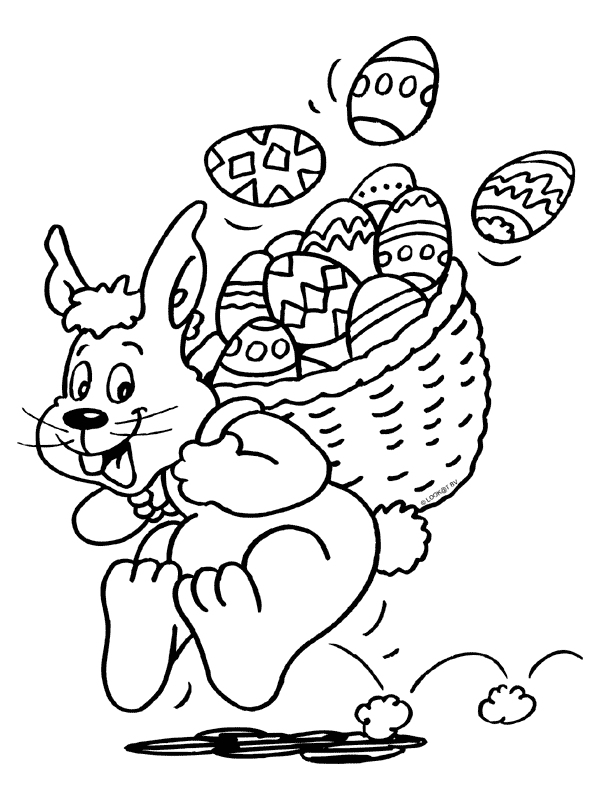 Naam: ______________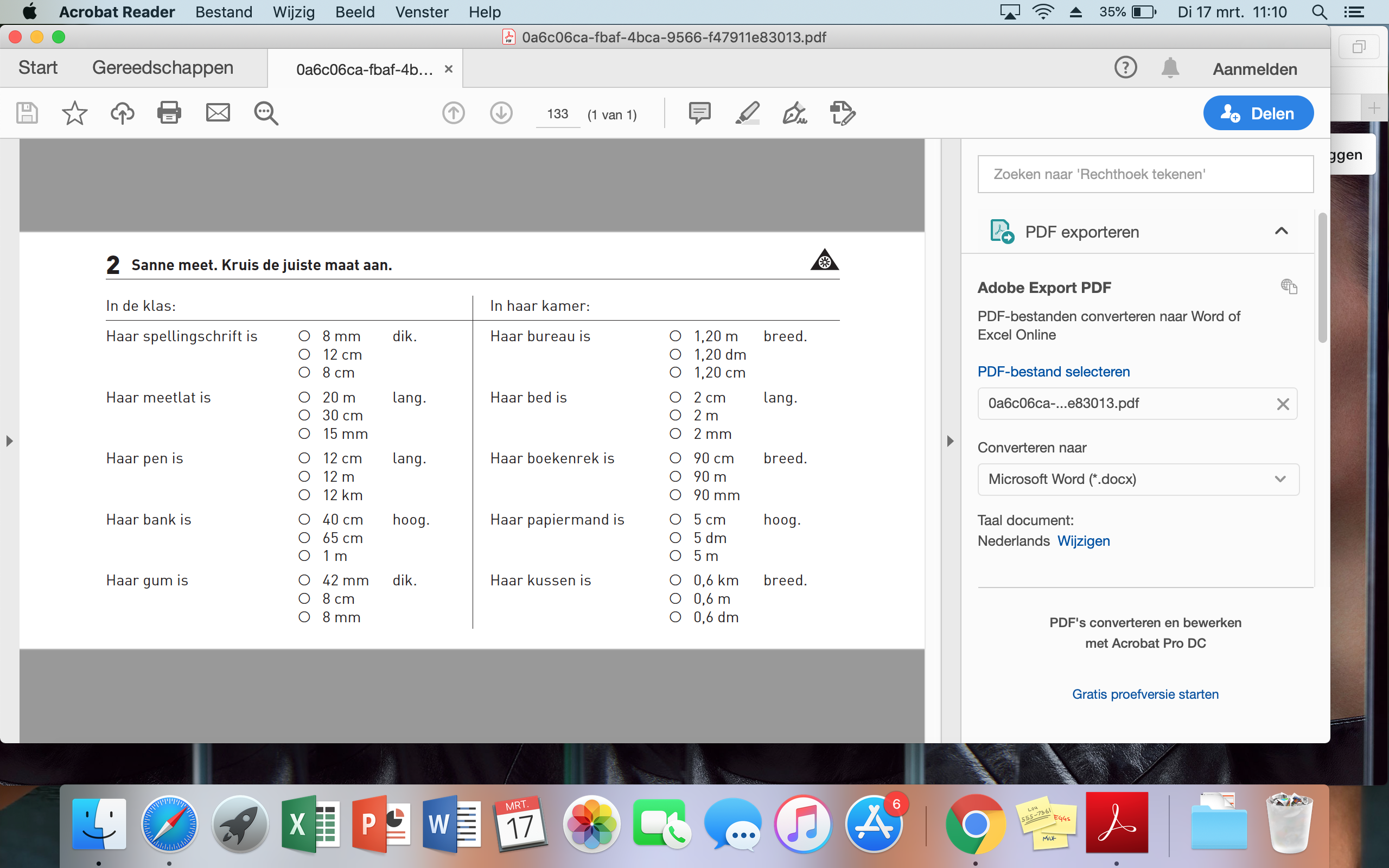 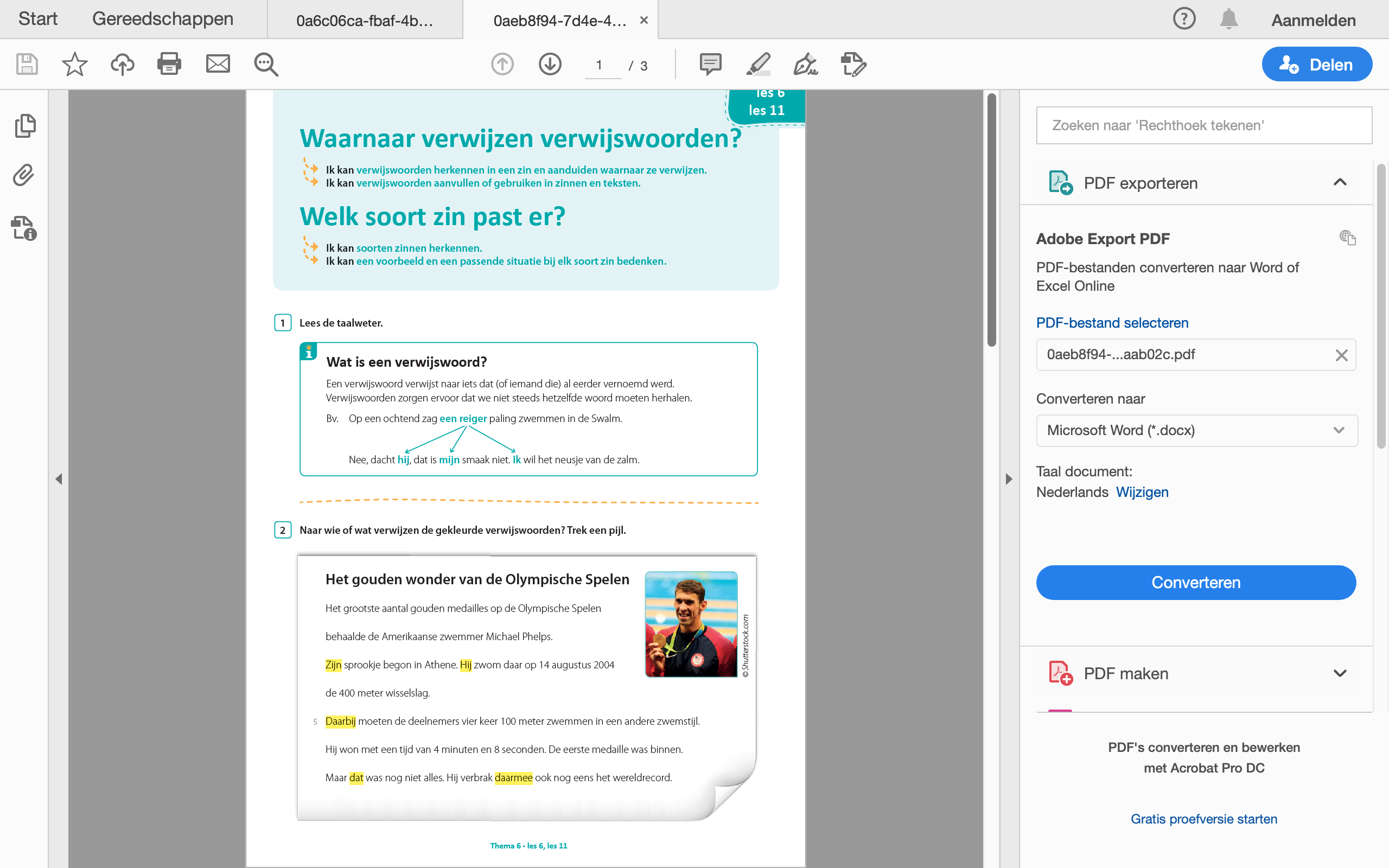 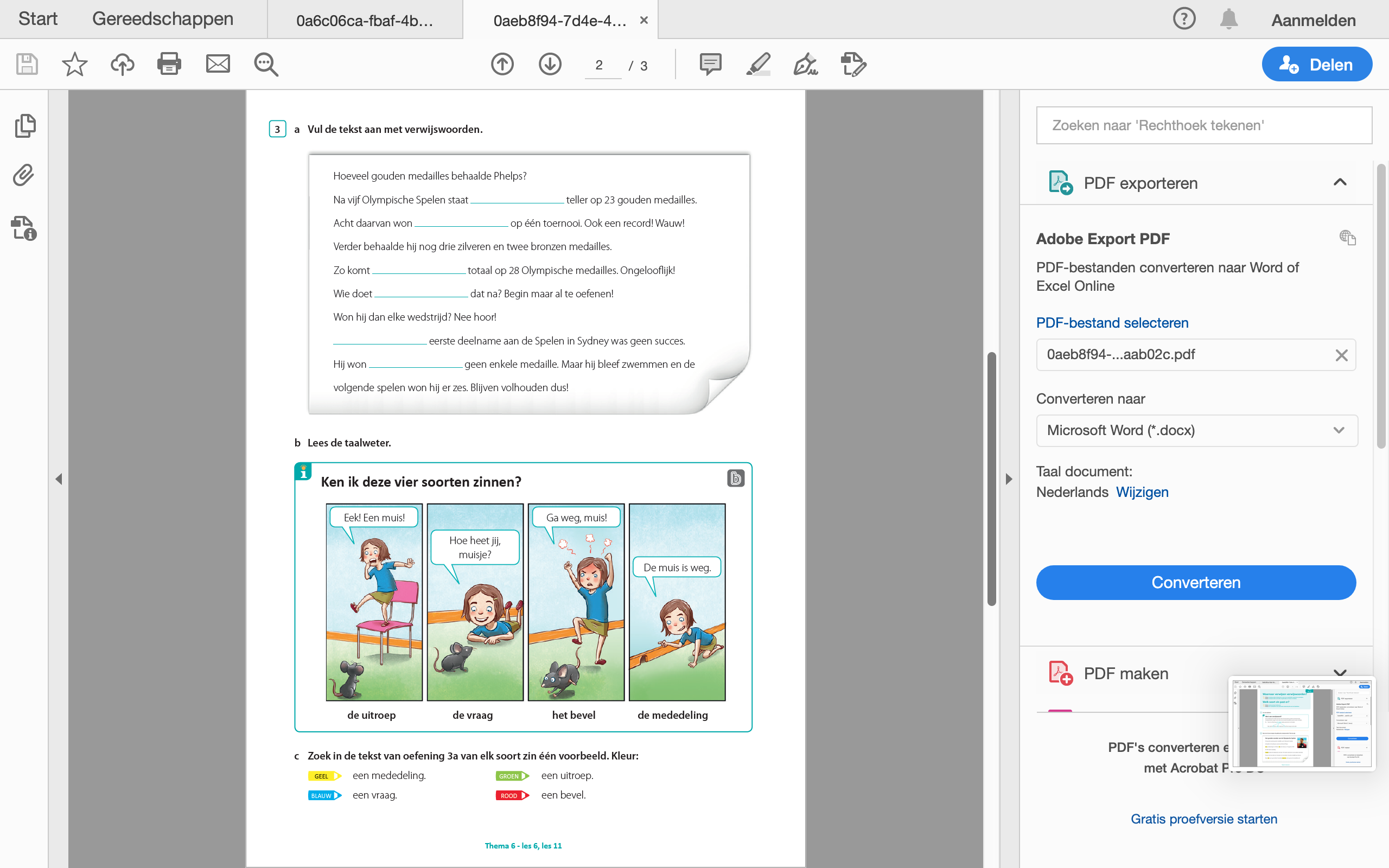 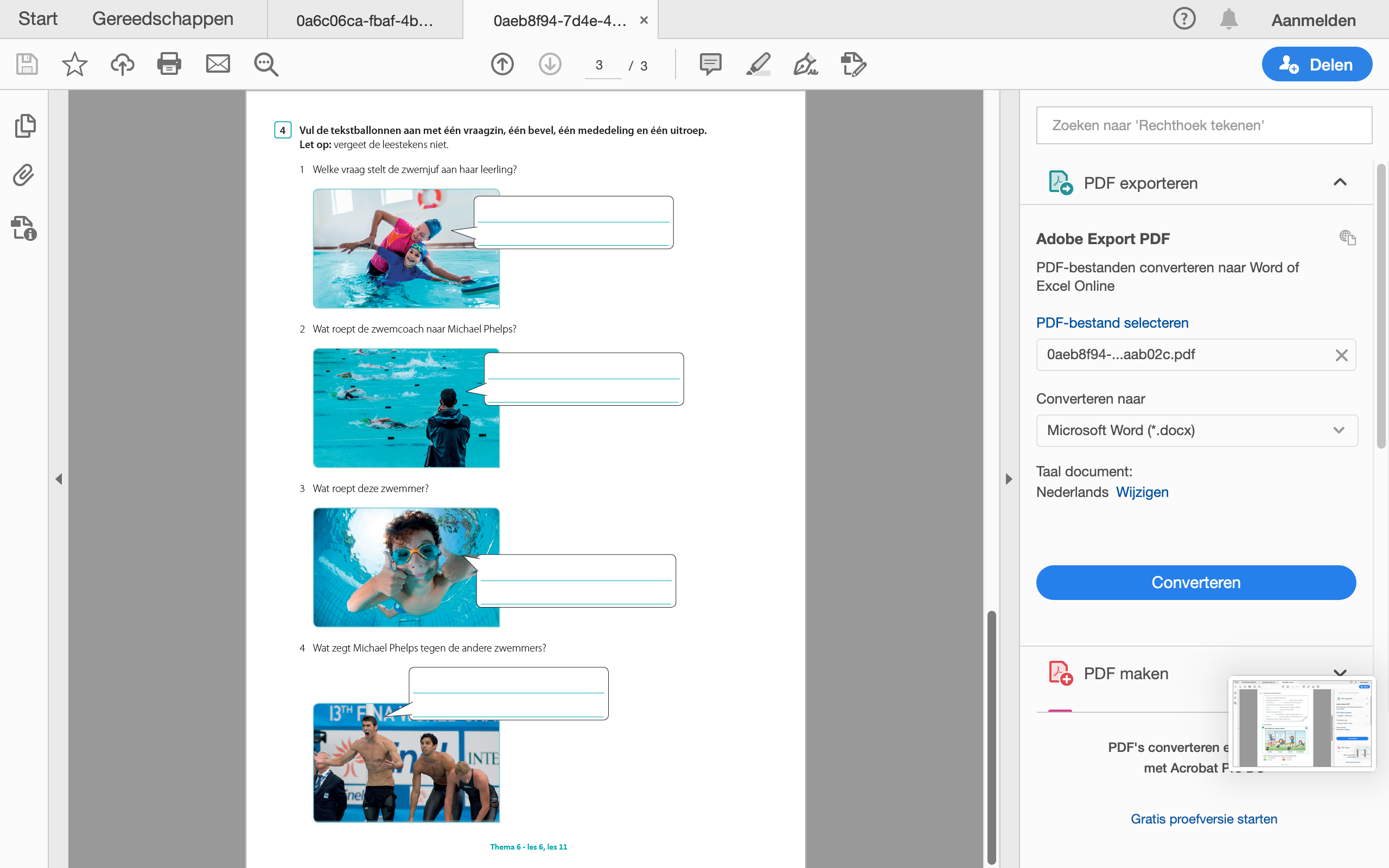 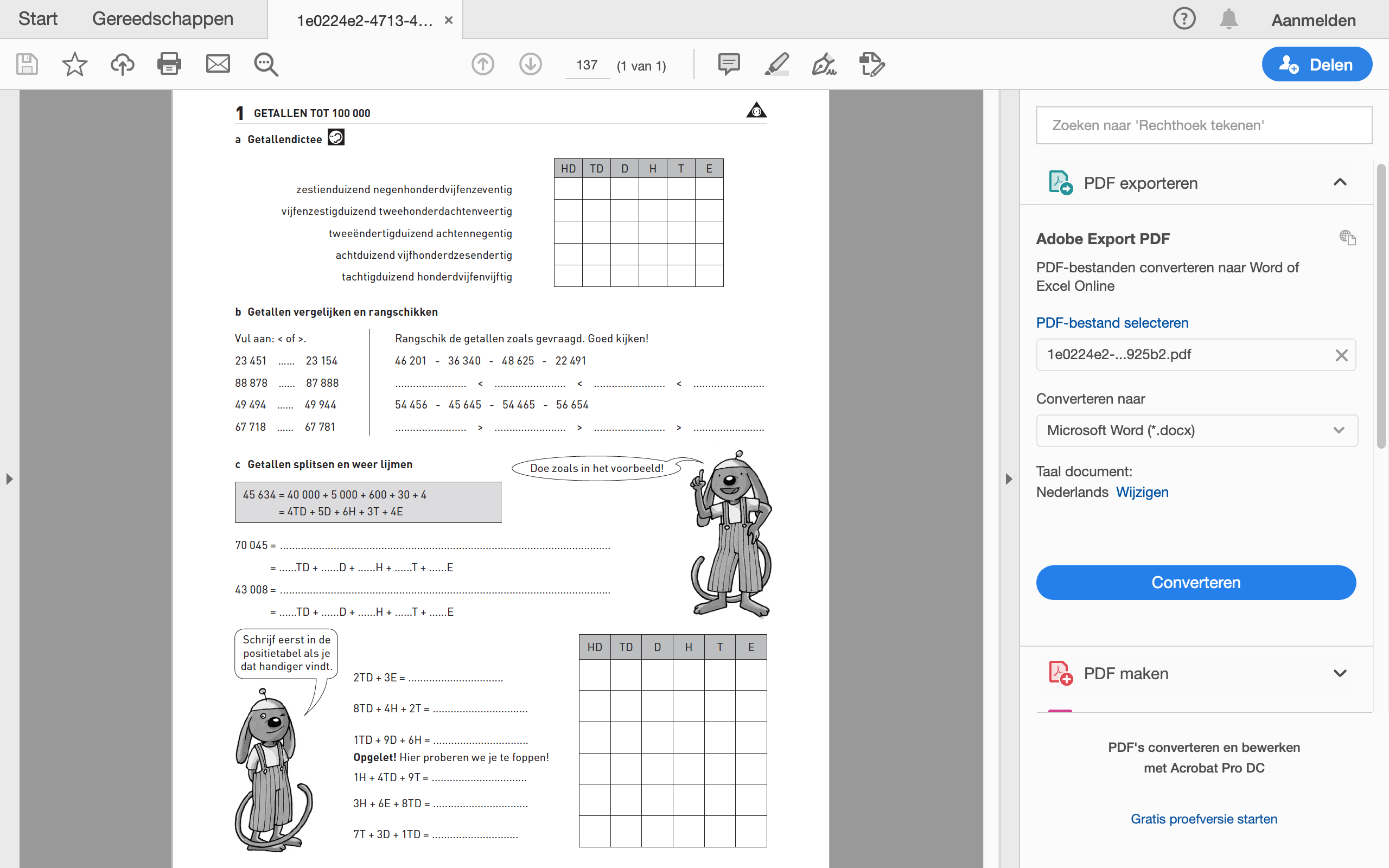 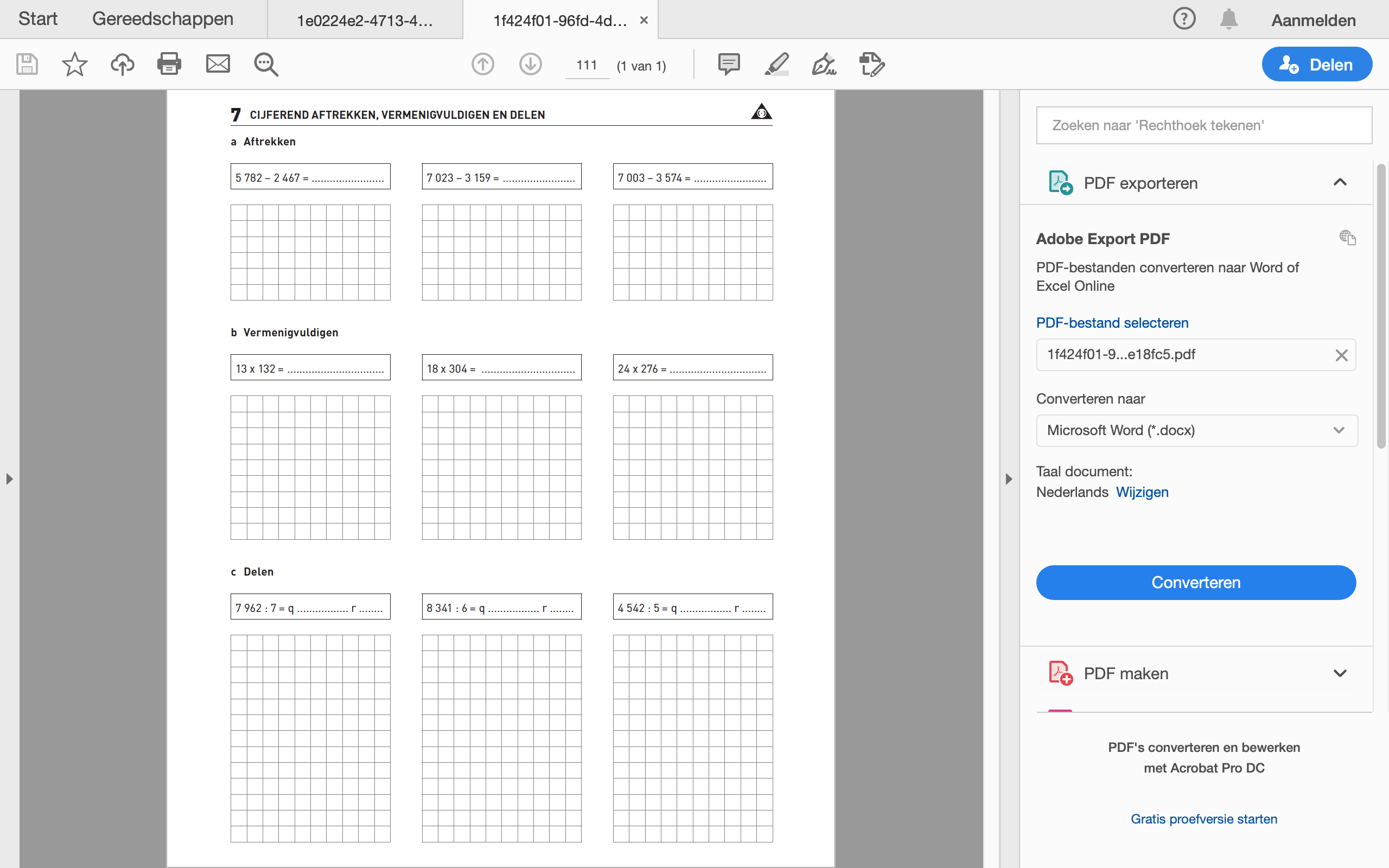 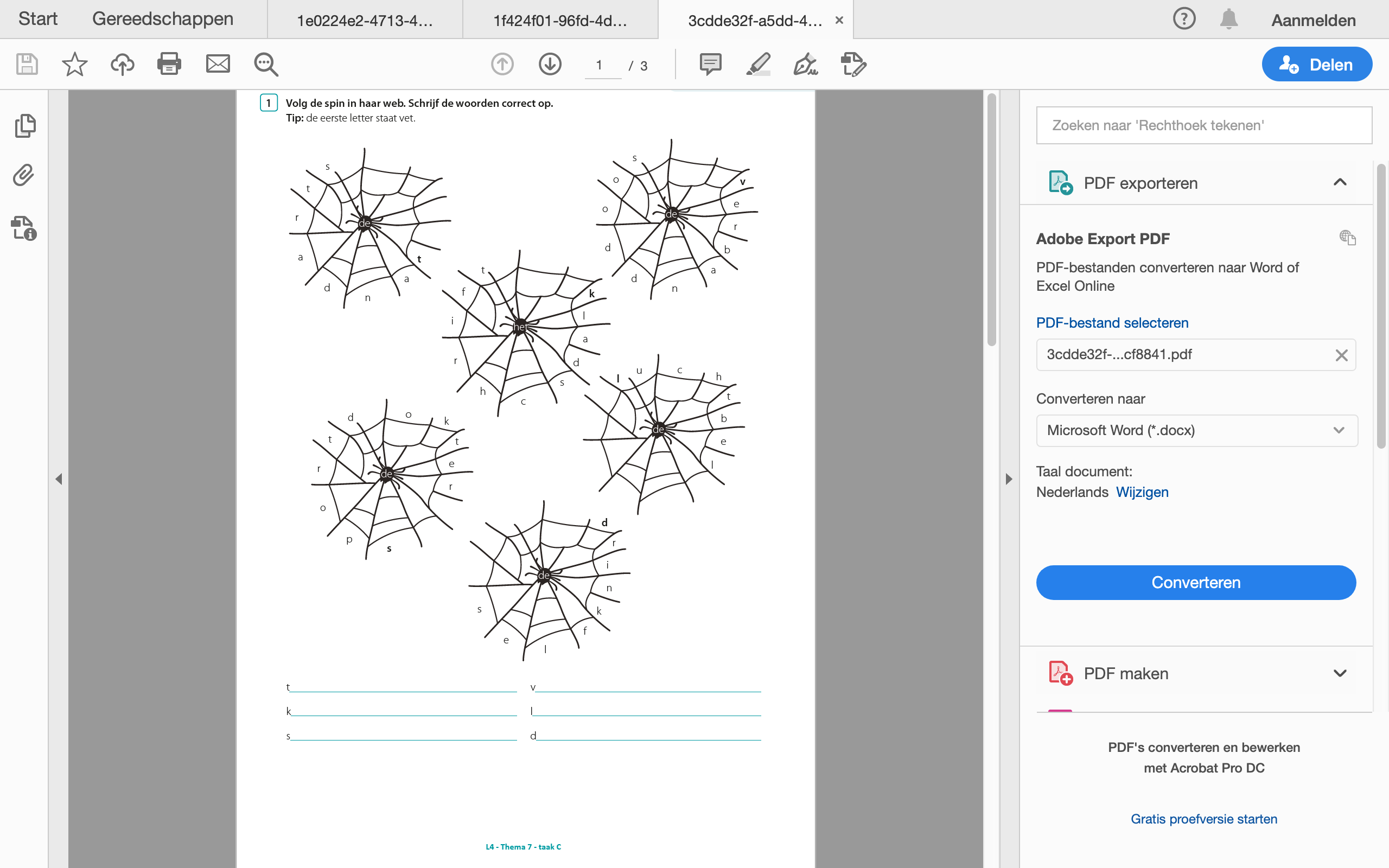 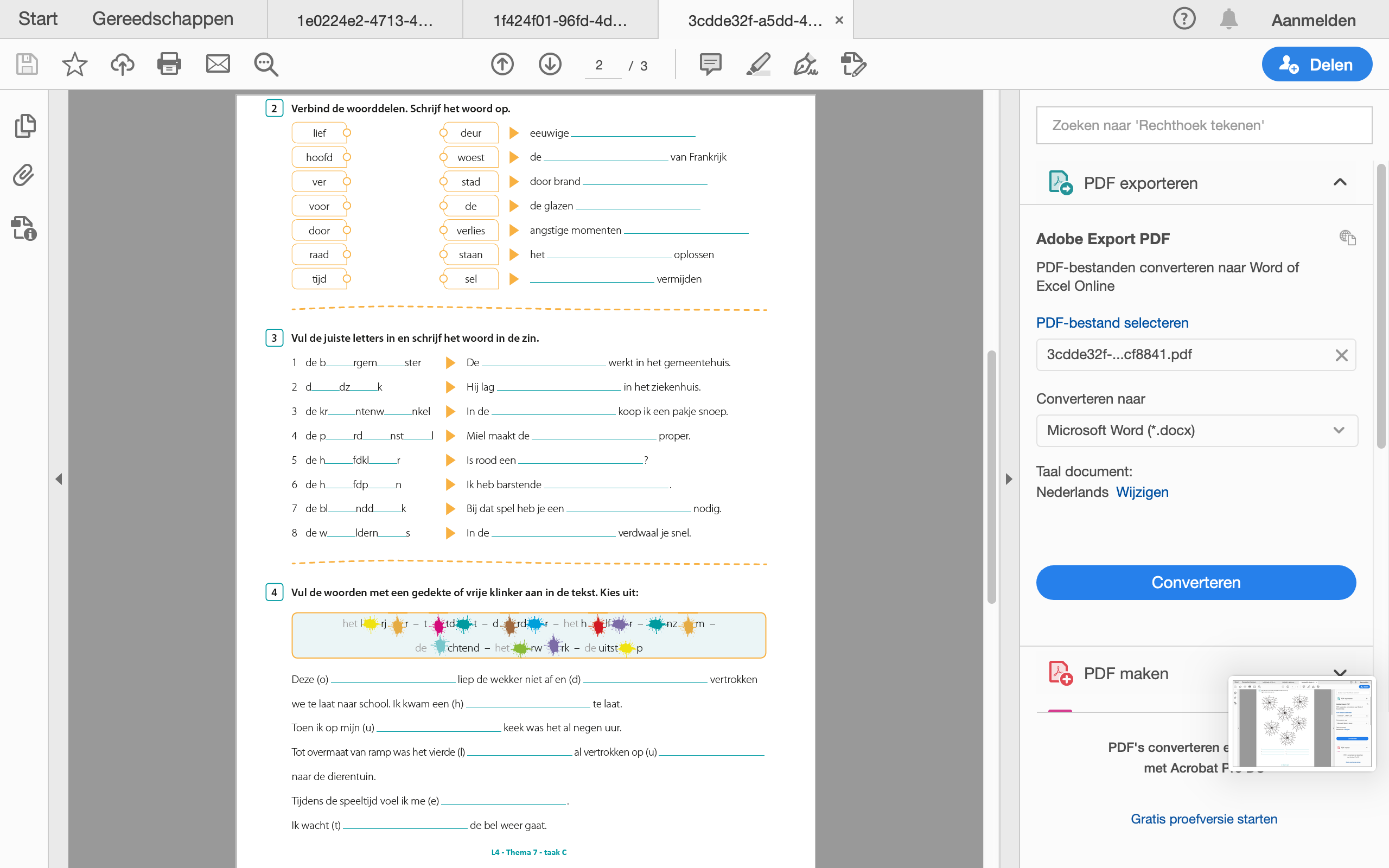 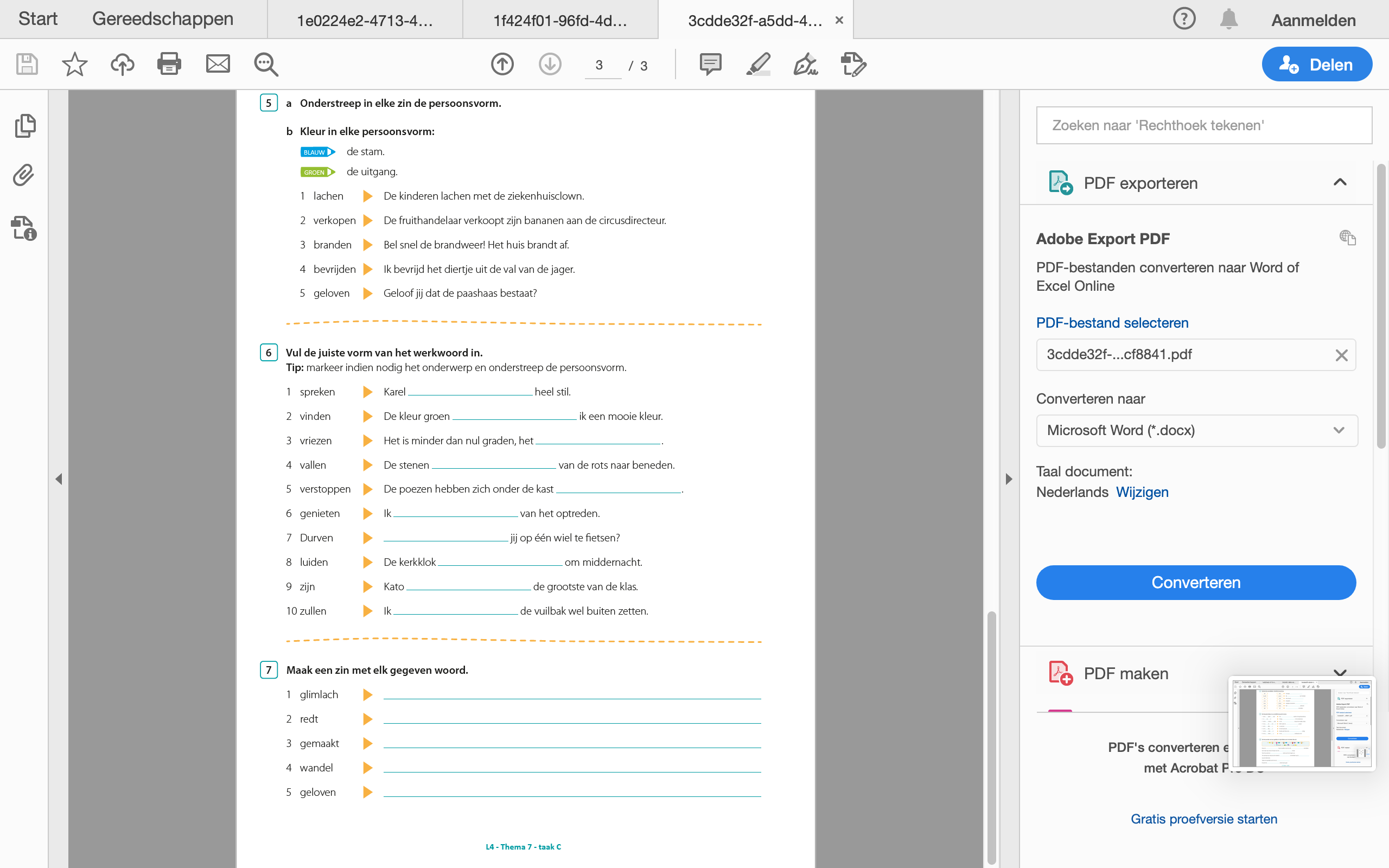 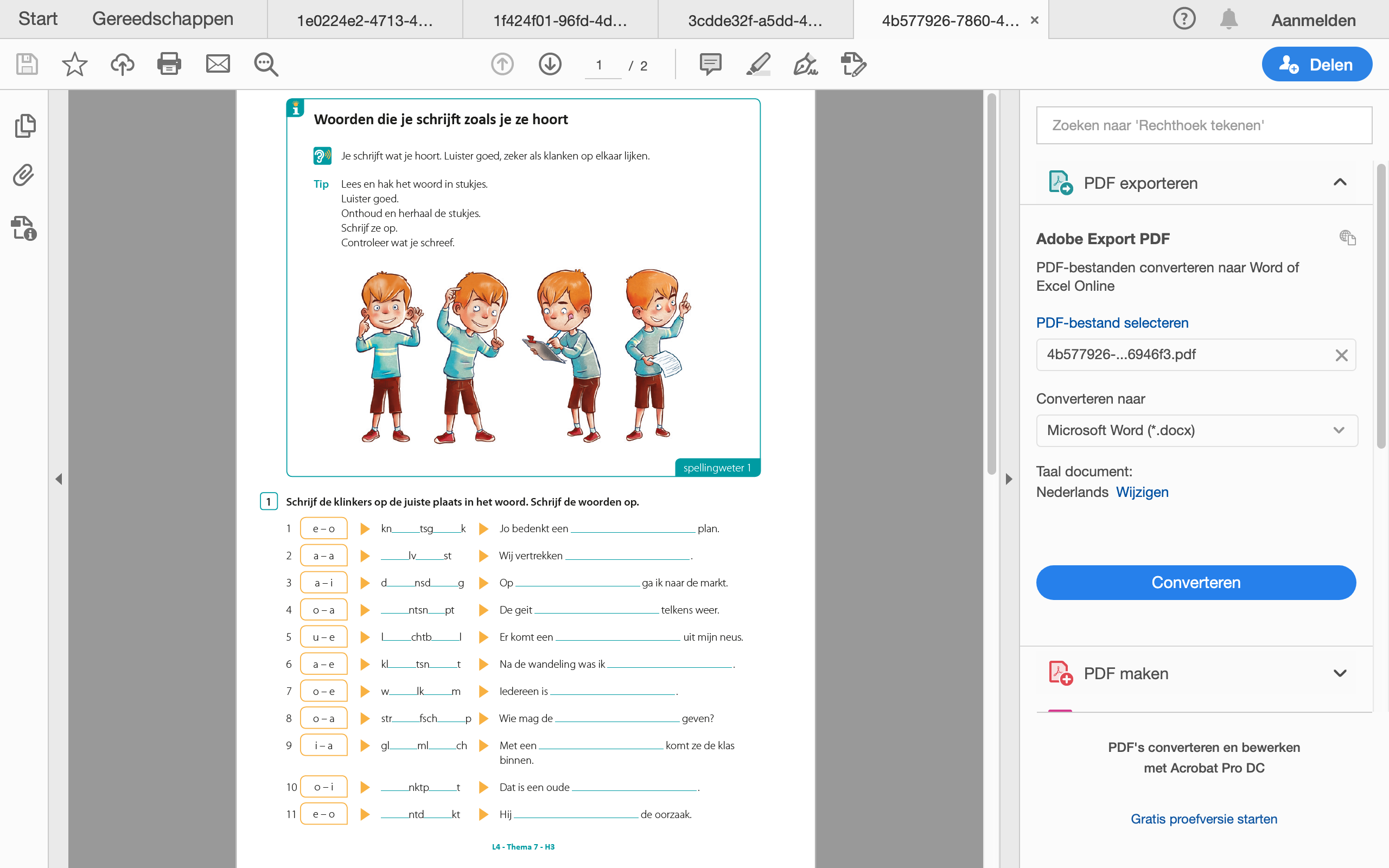 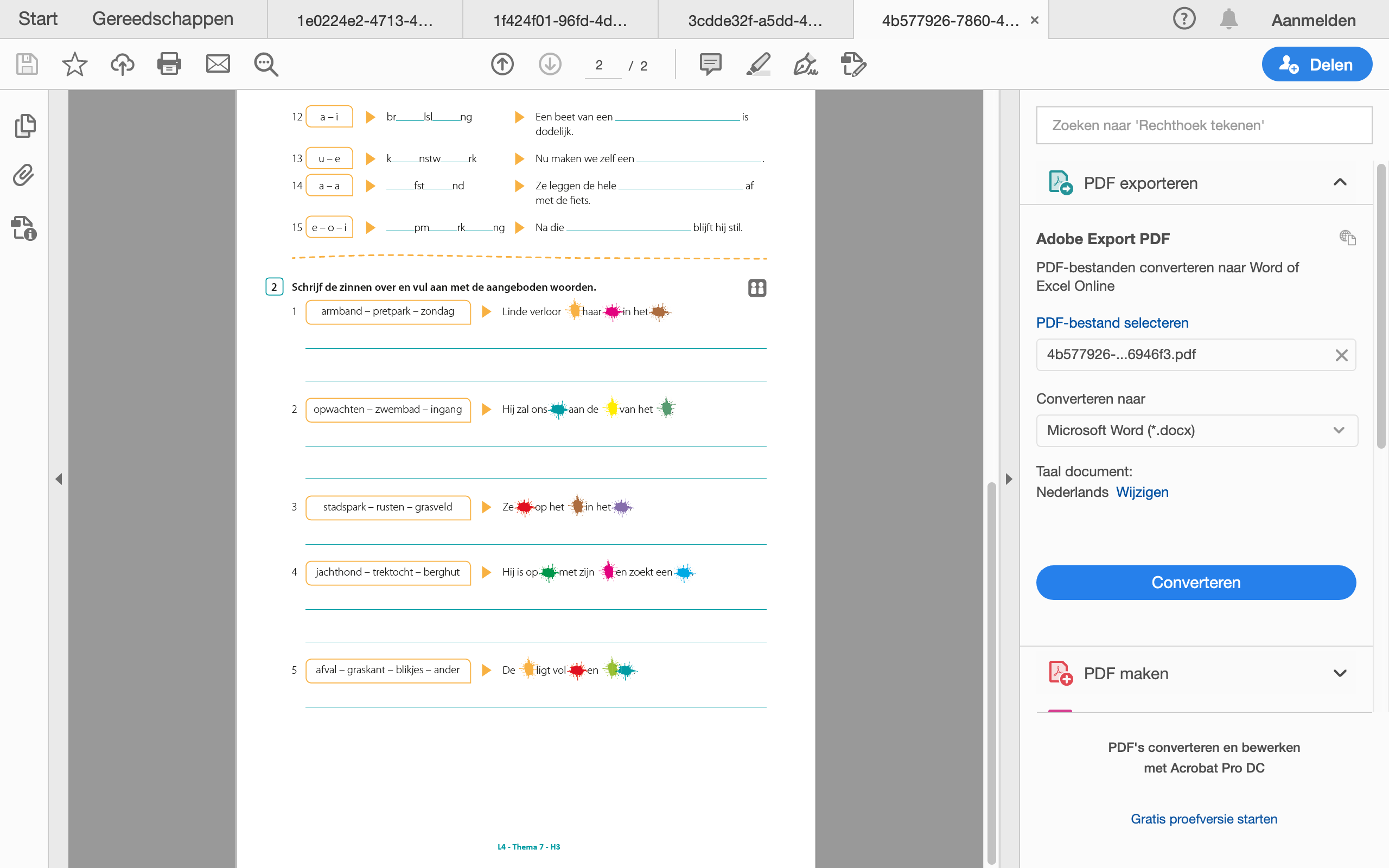 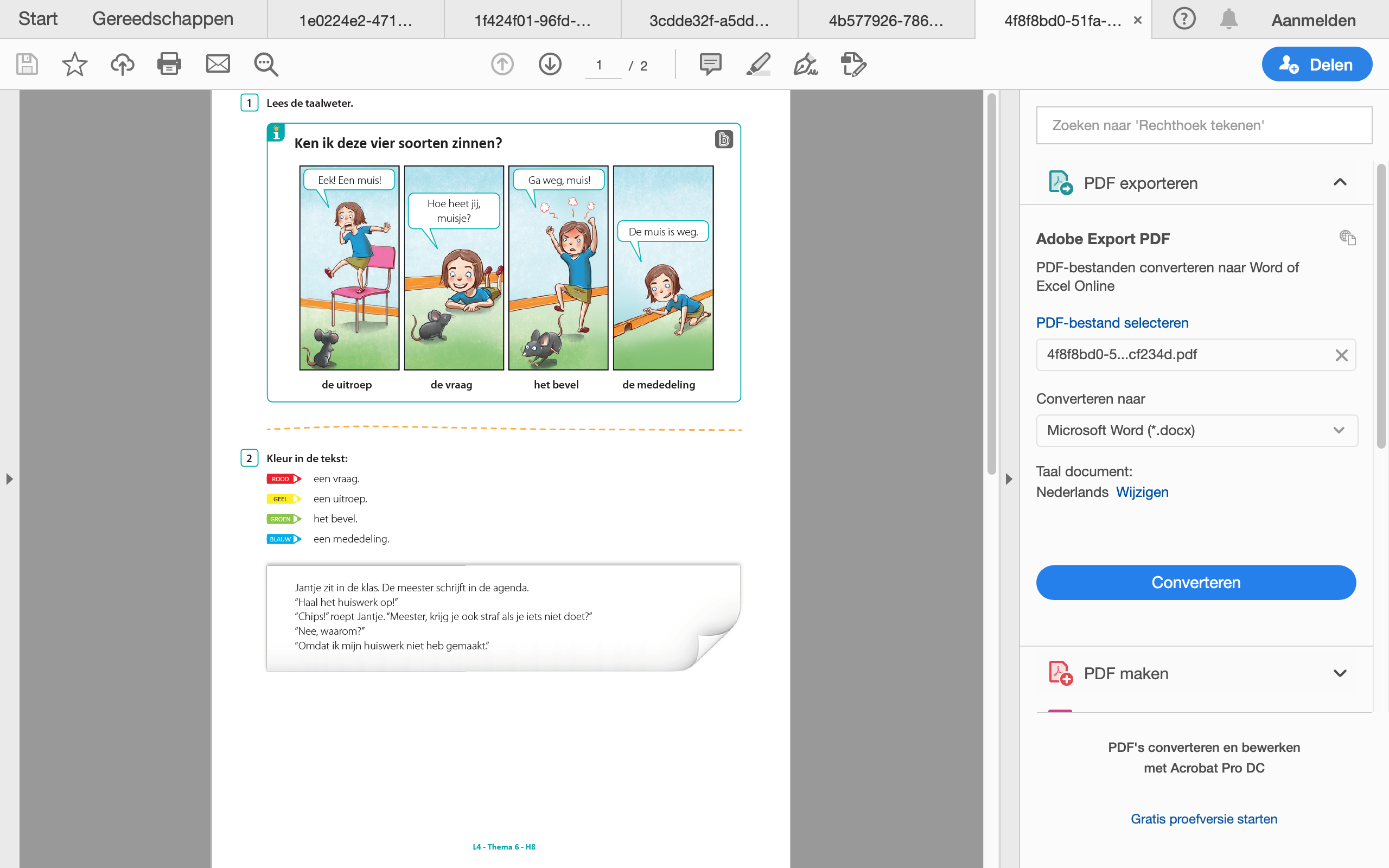 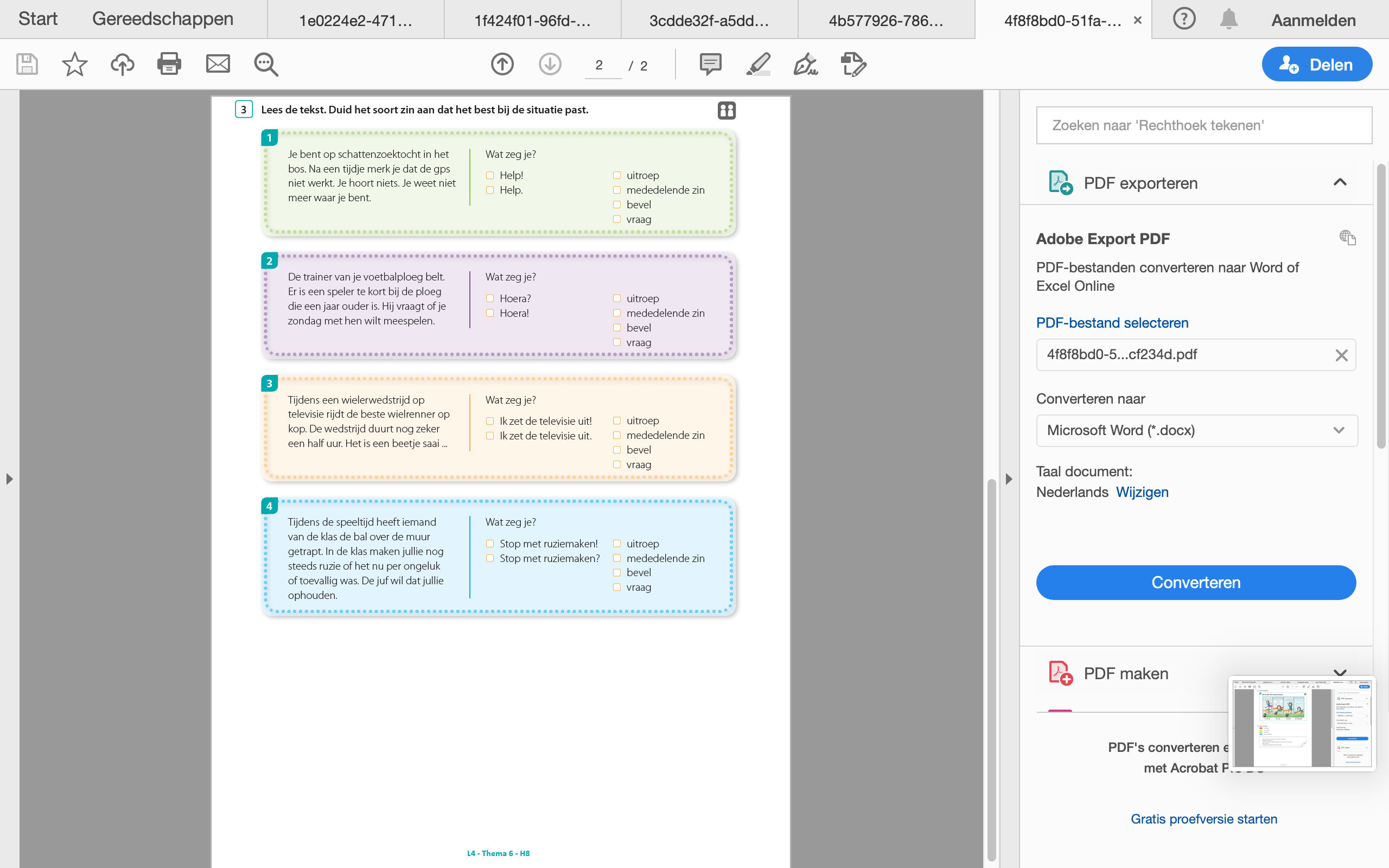 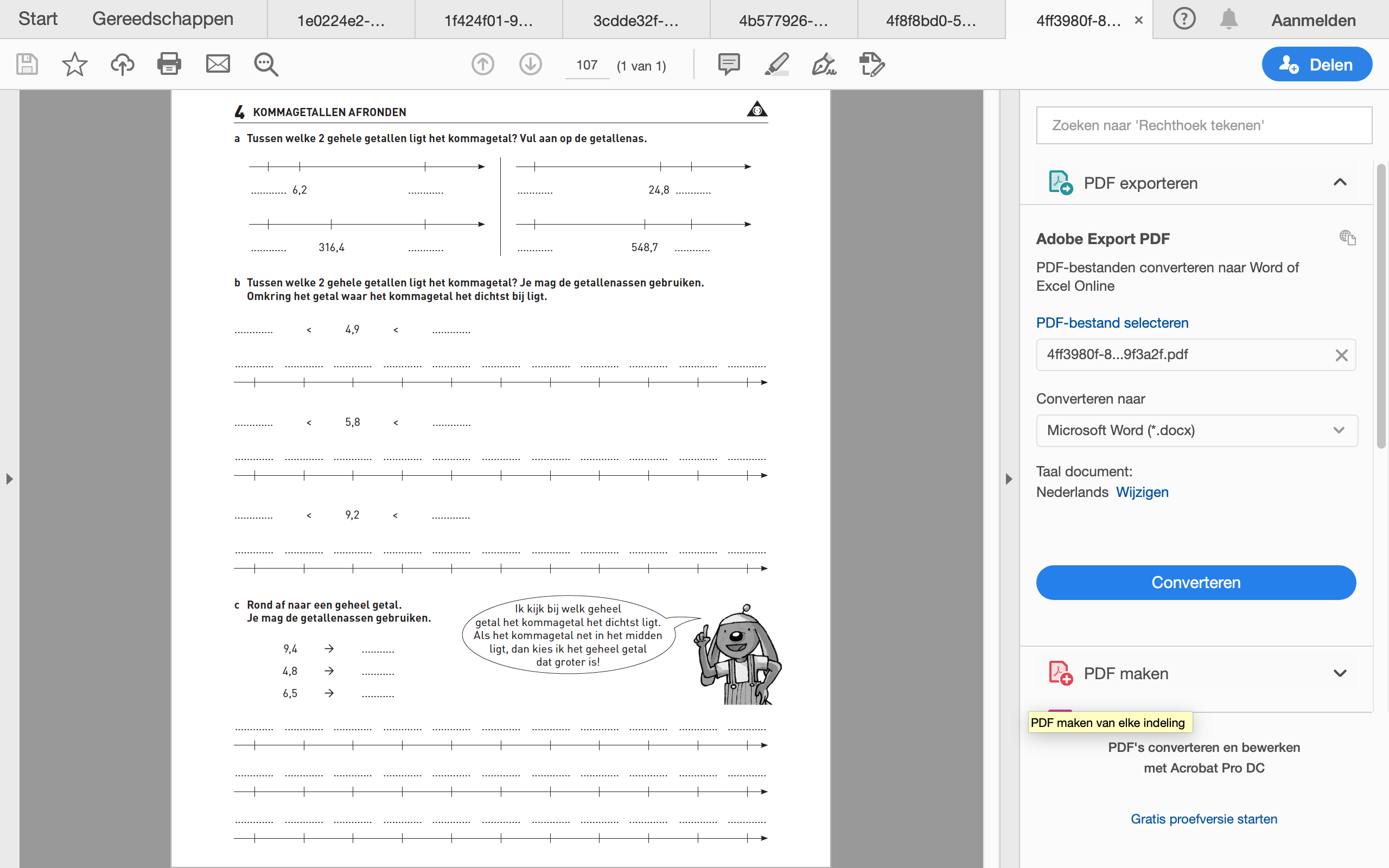 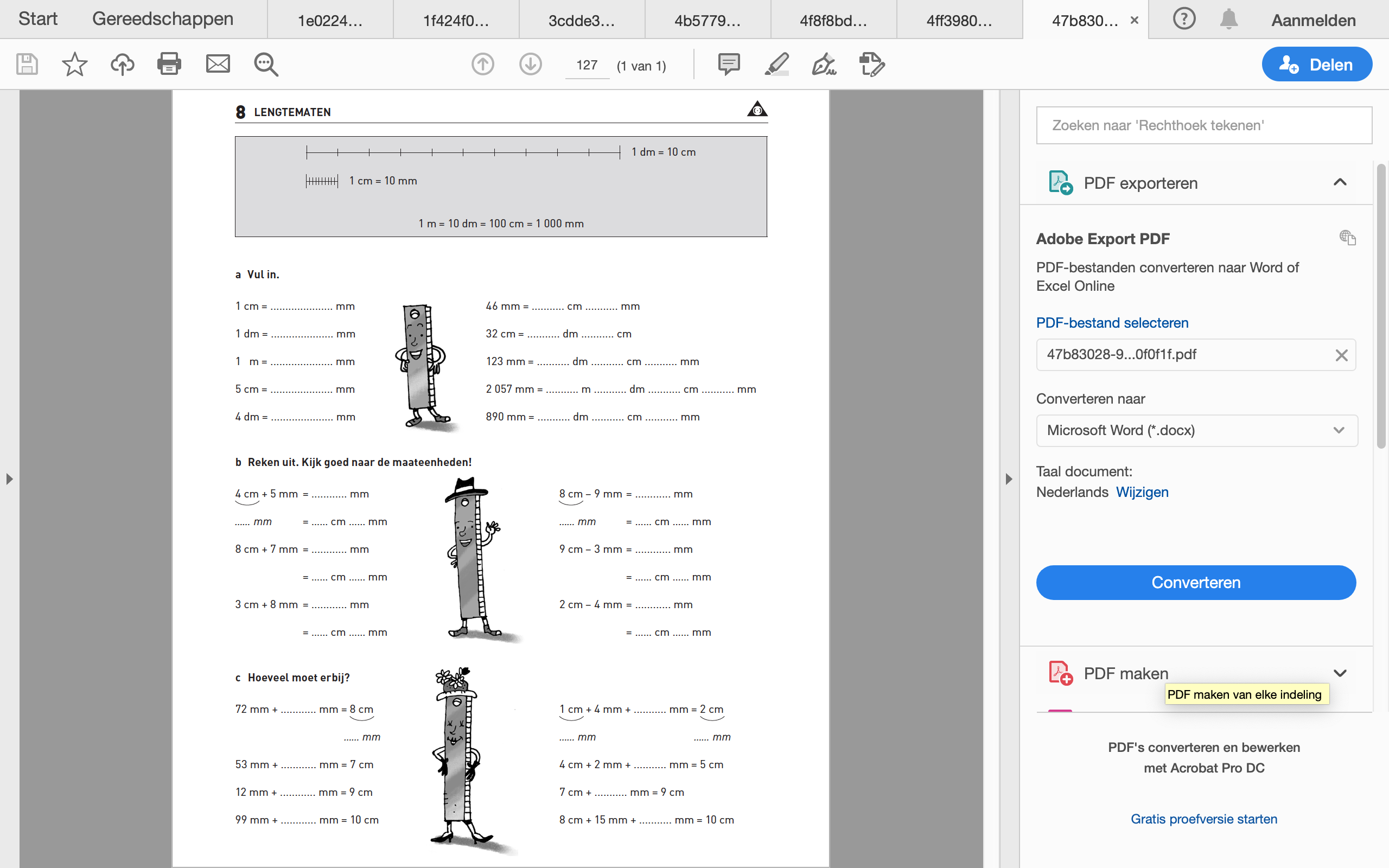 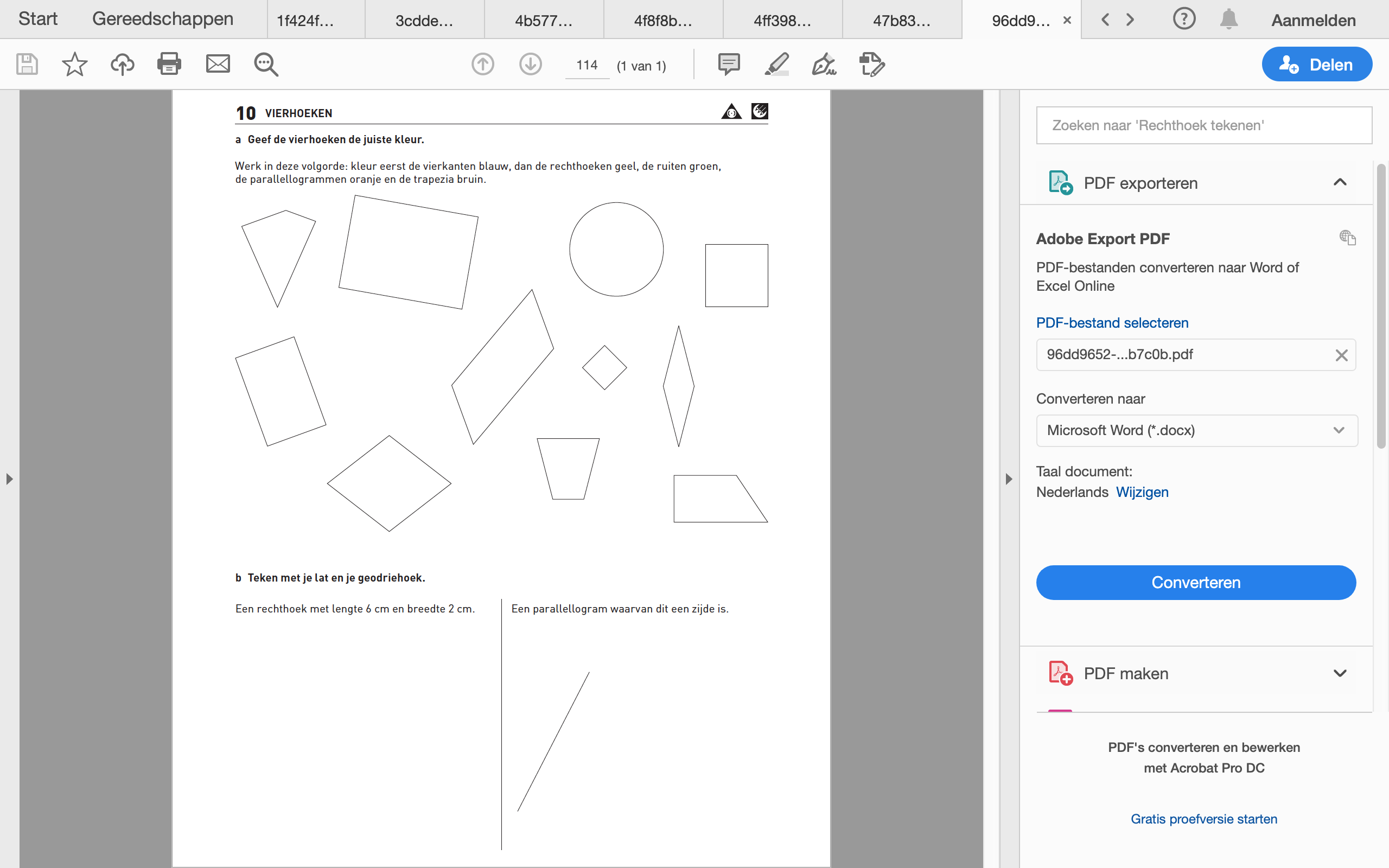 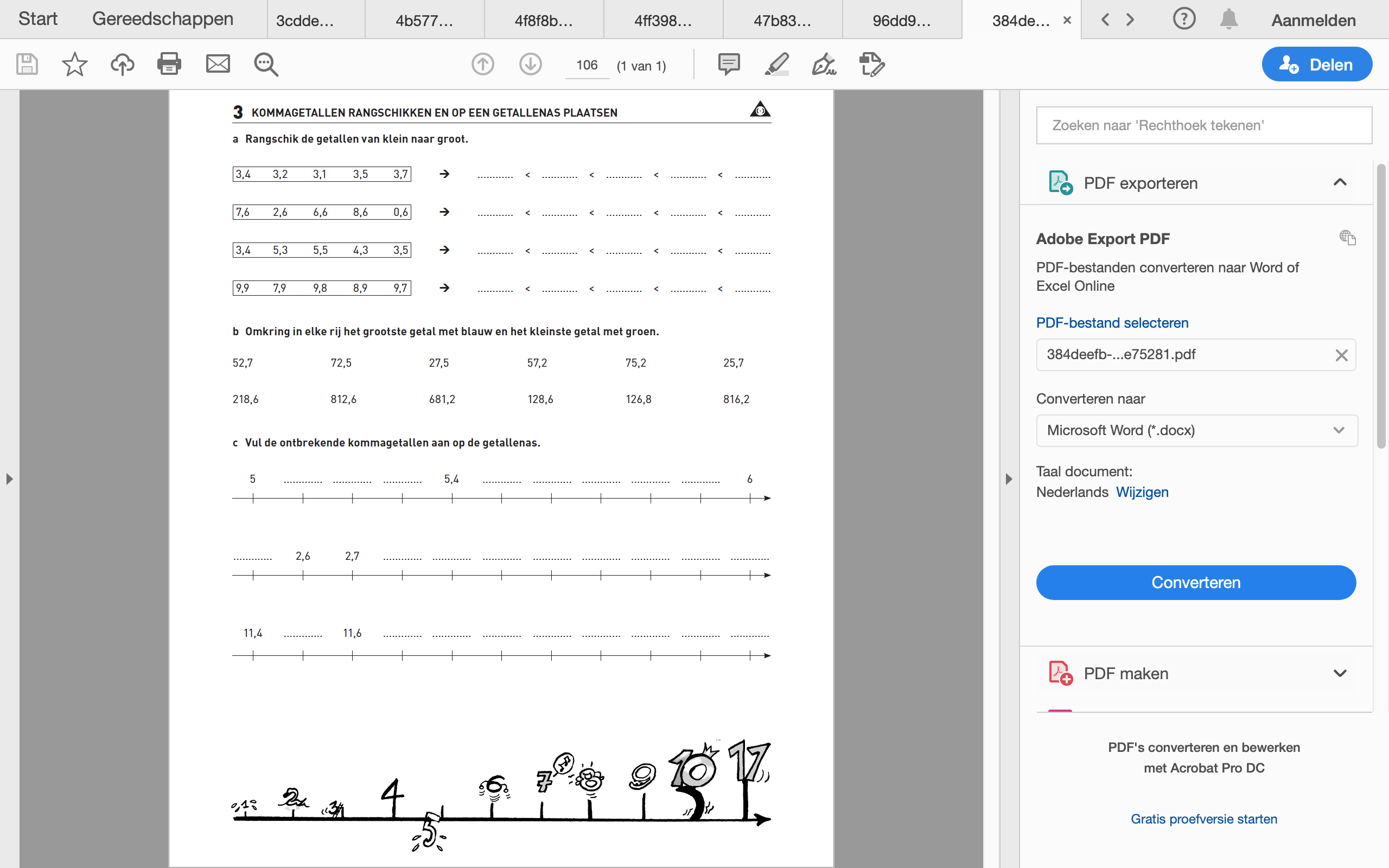 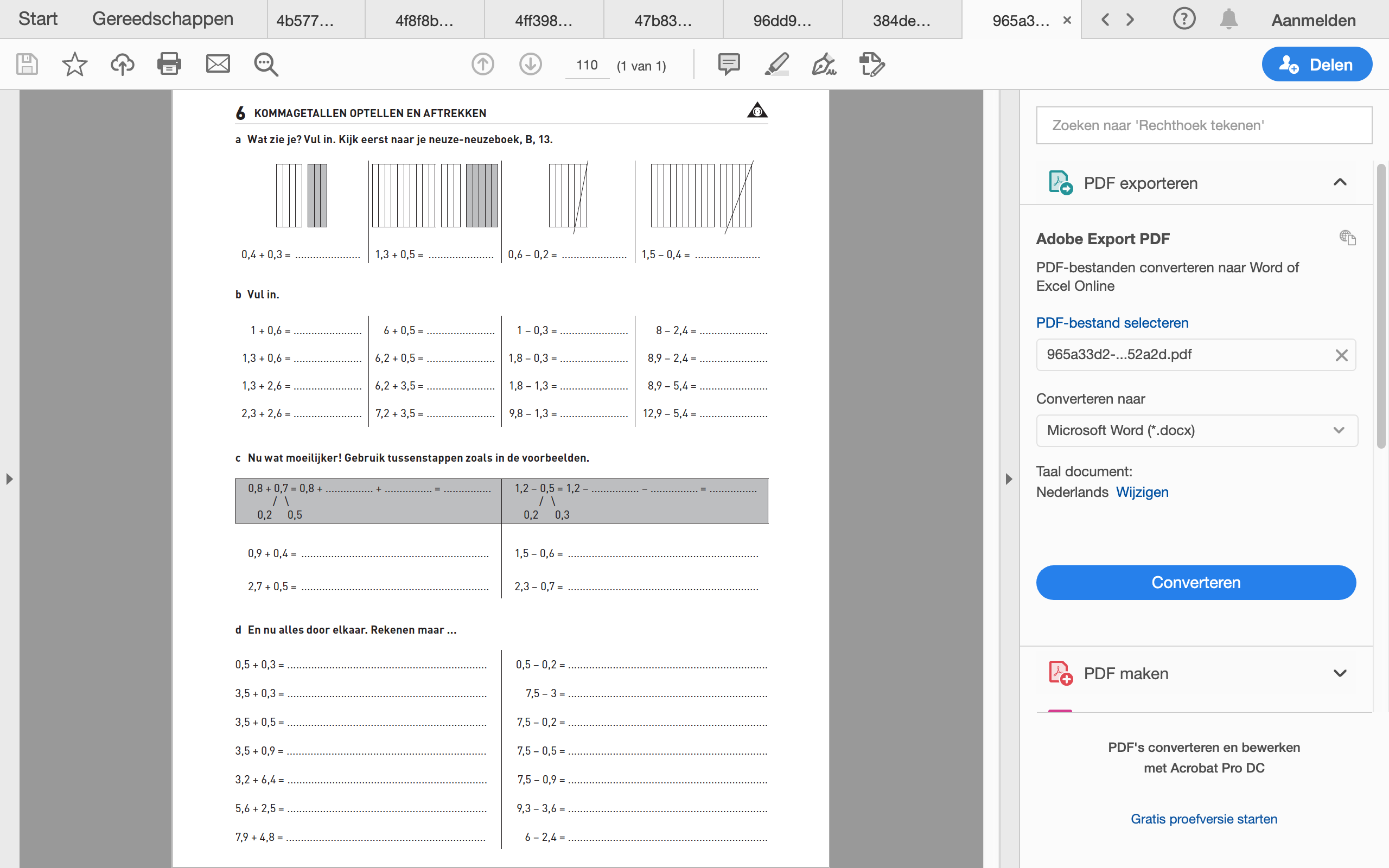 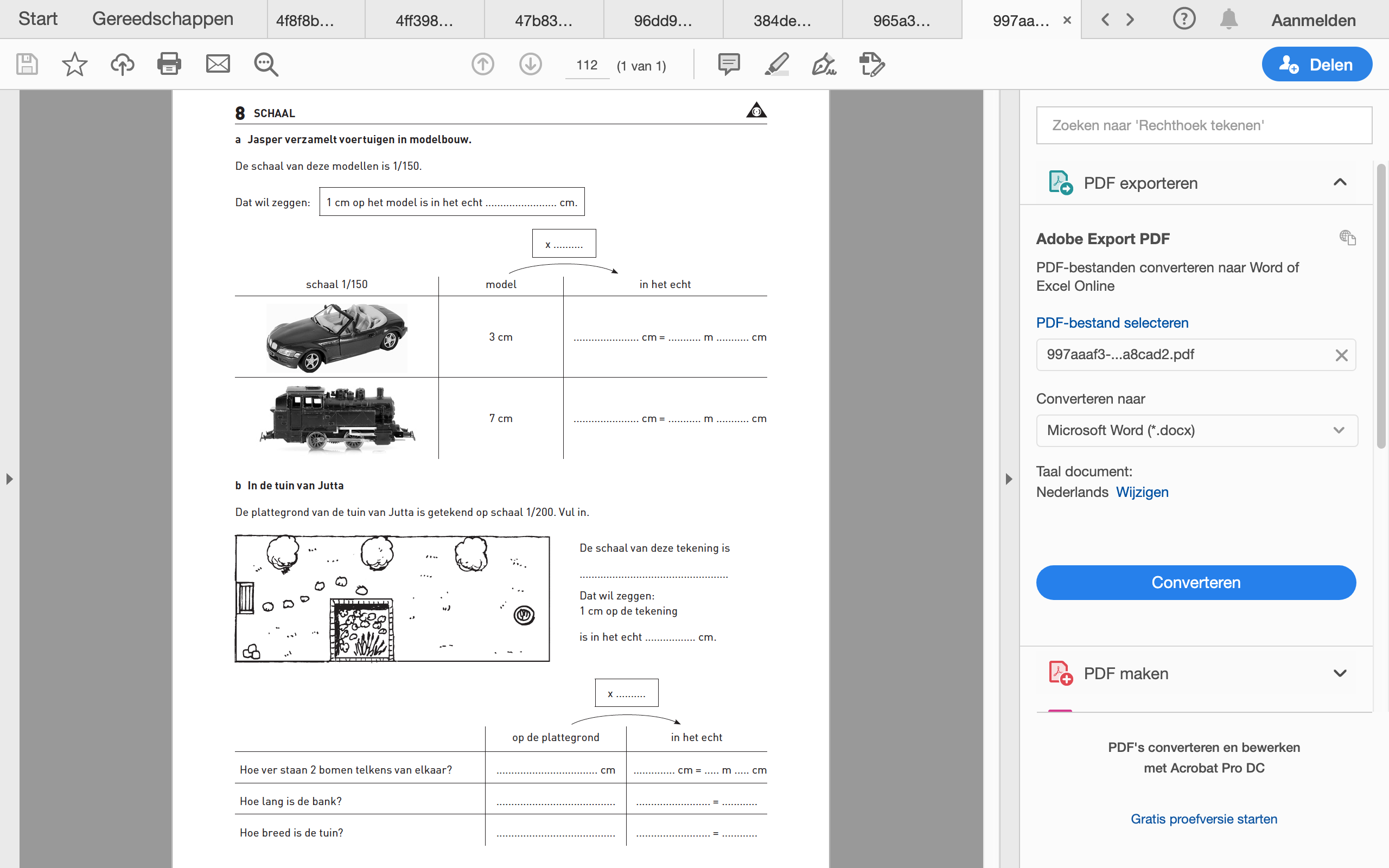 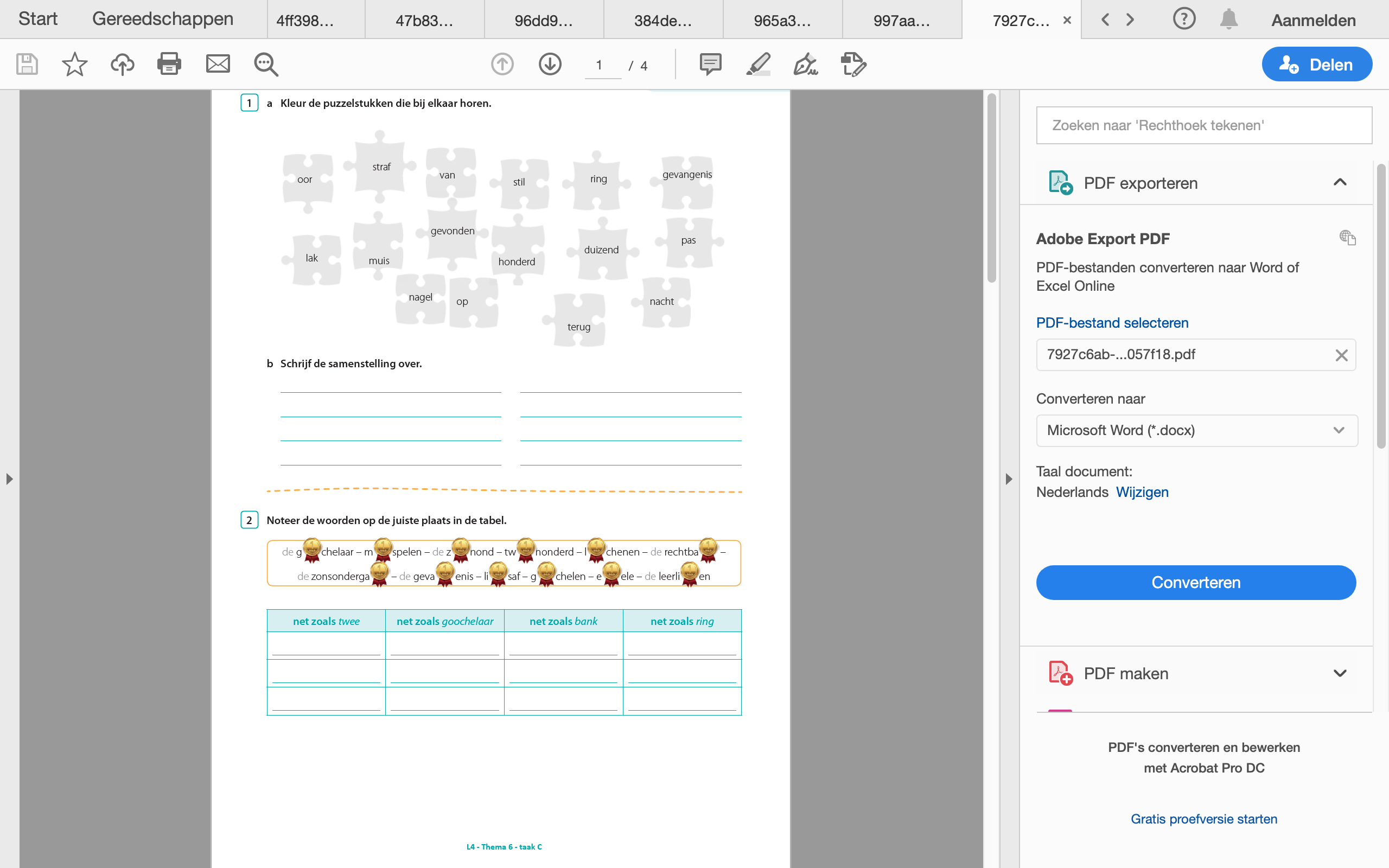 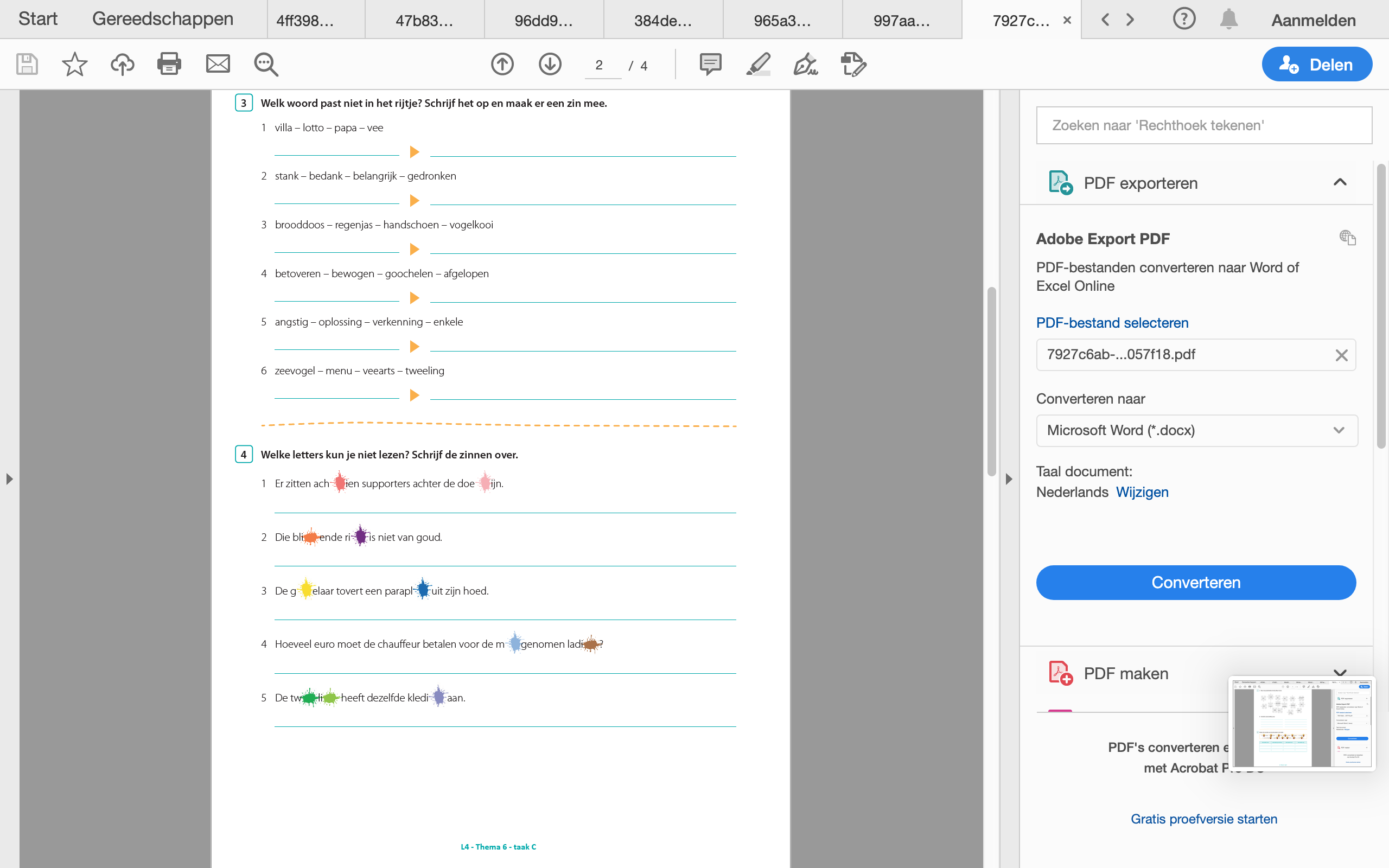 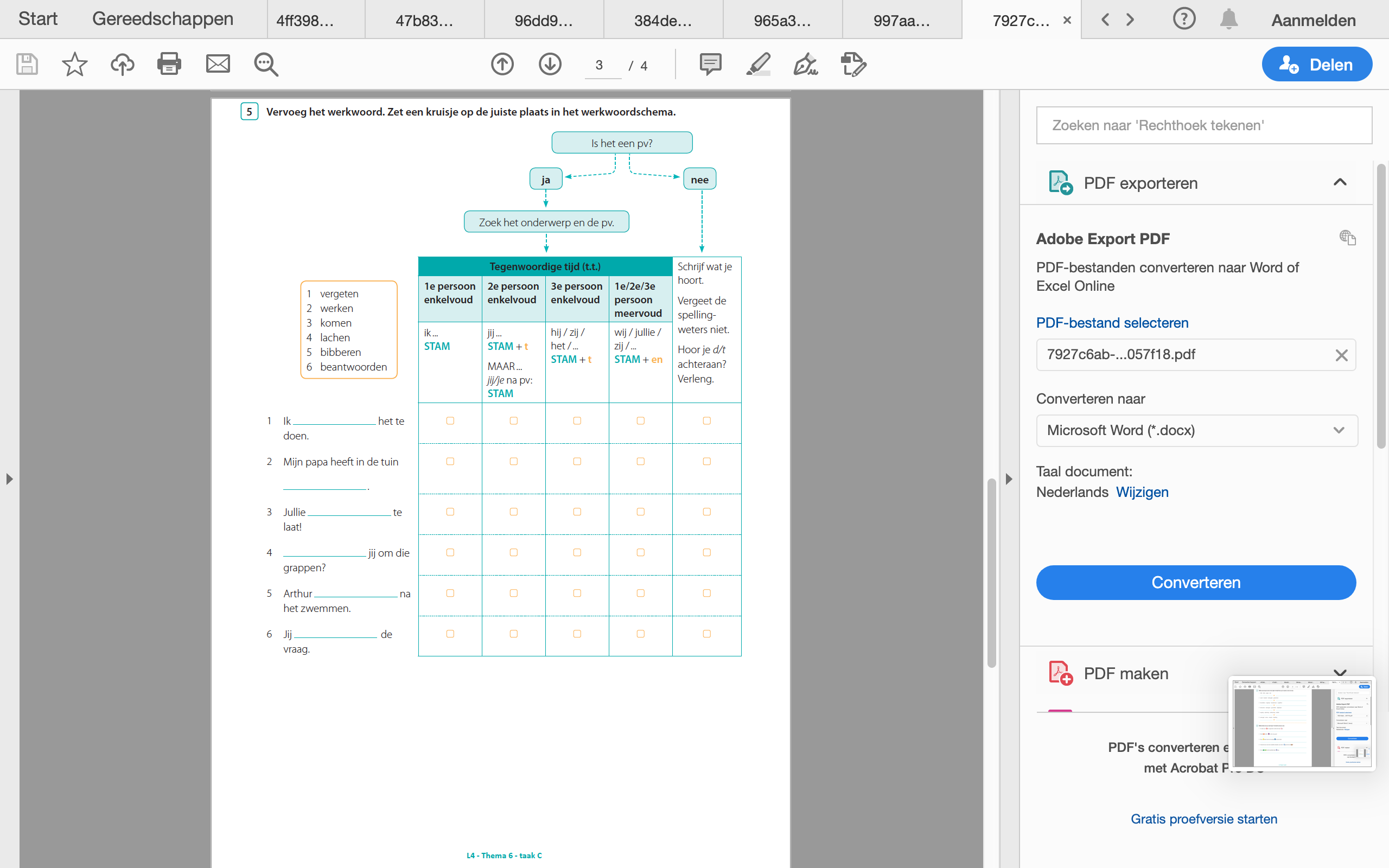 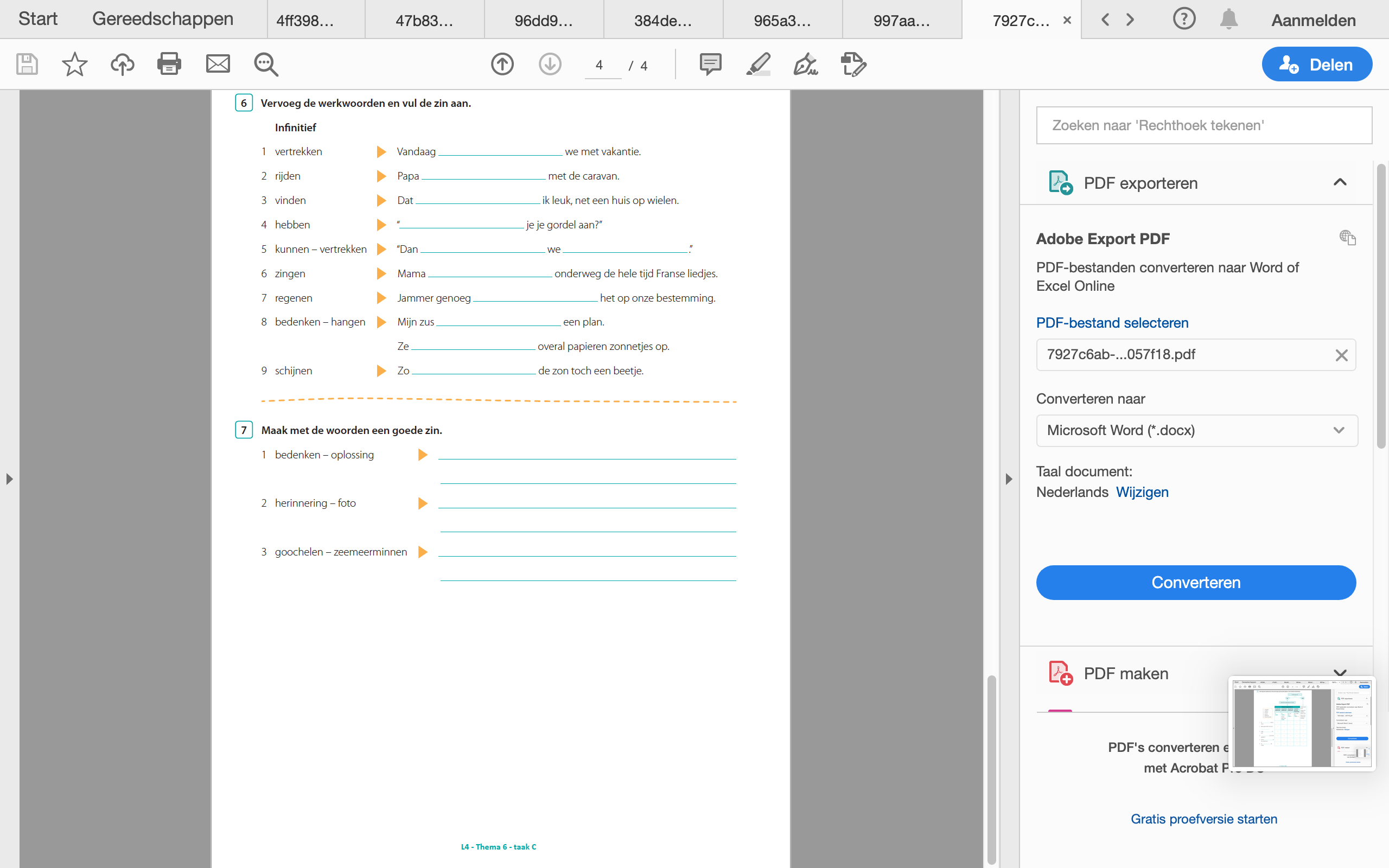 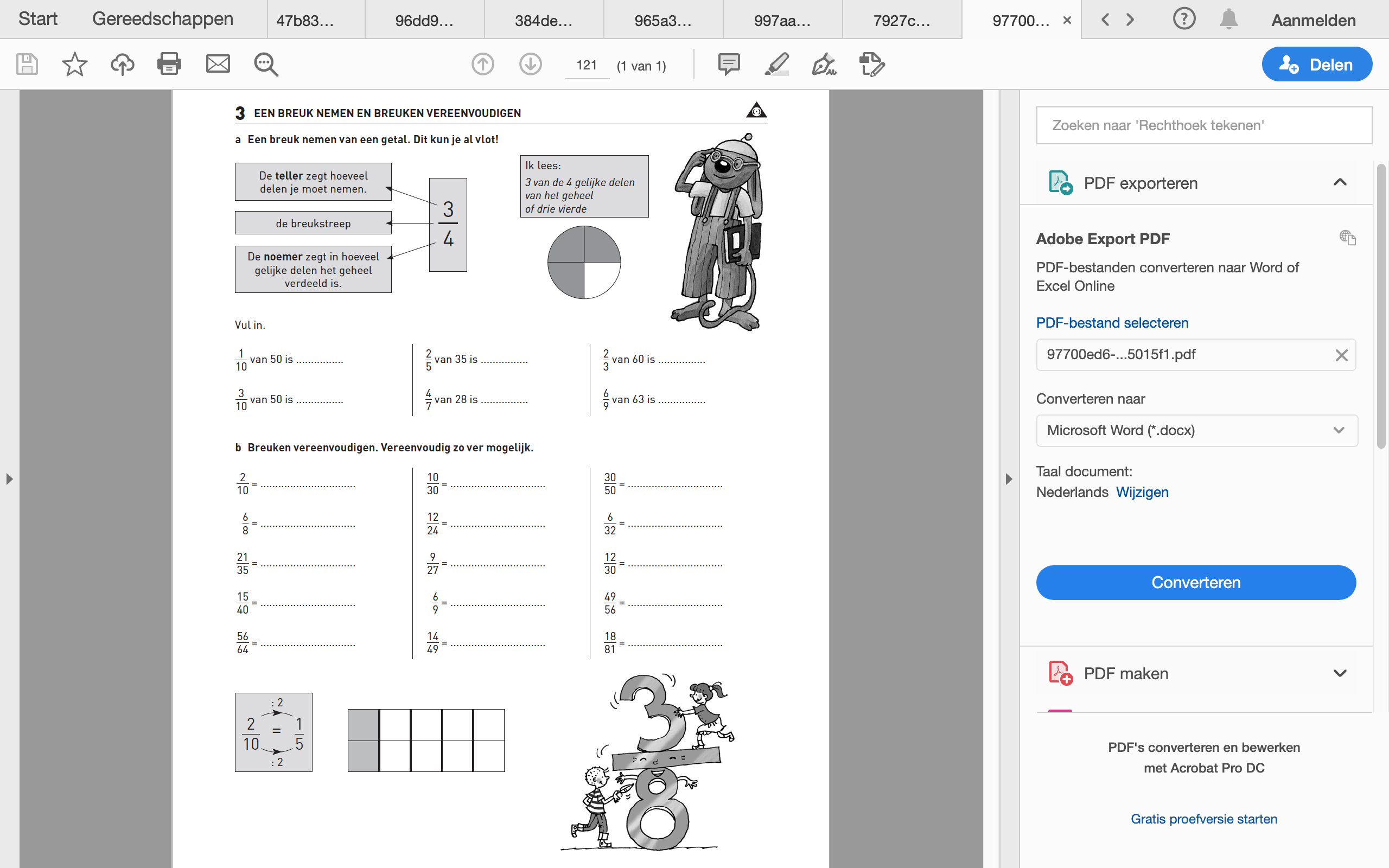 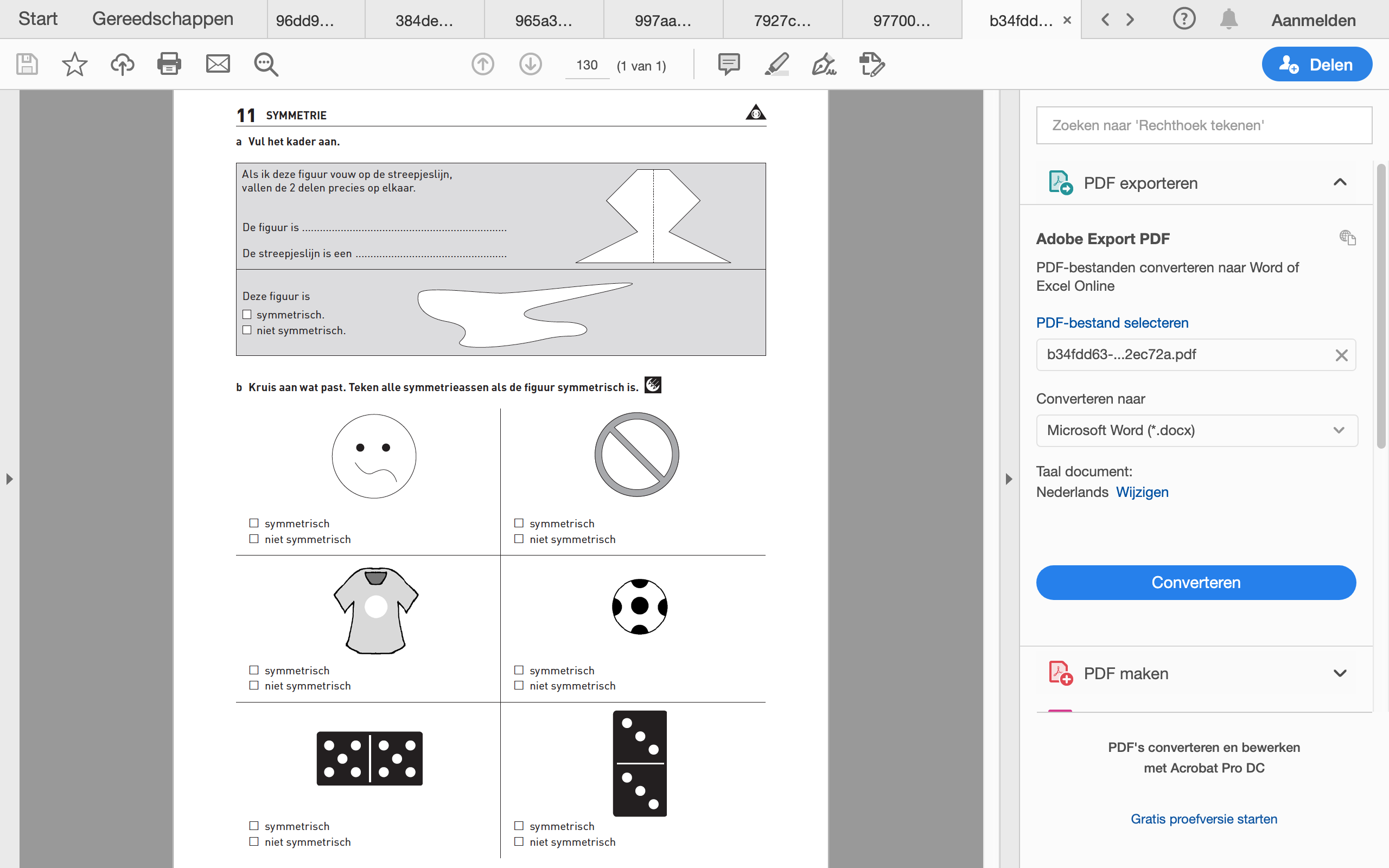 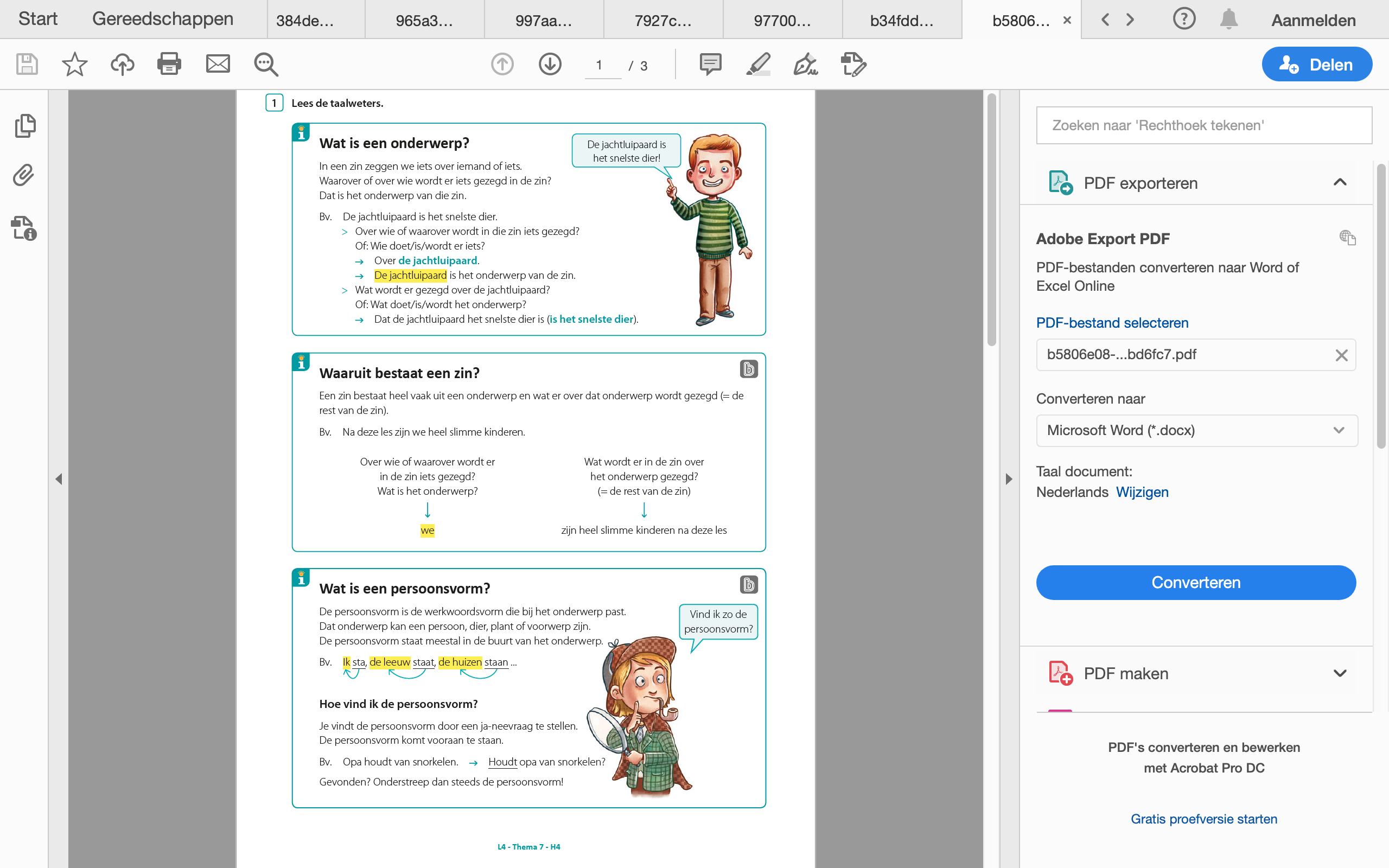 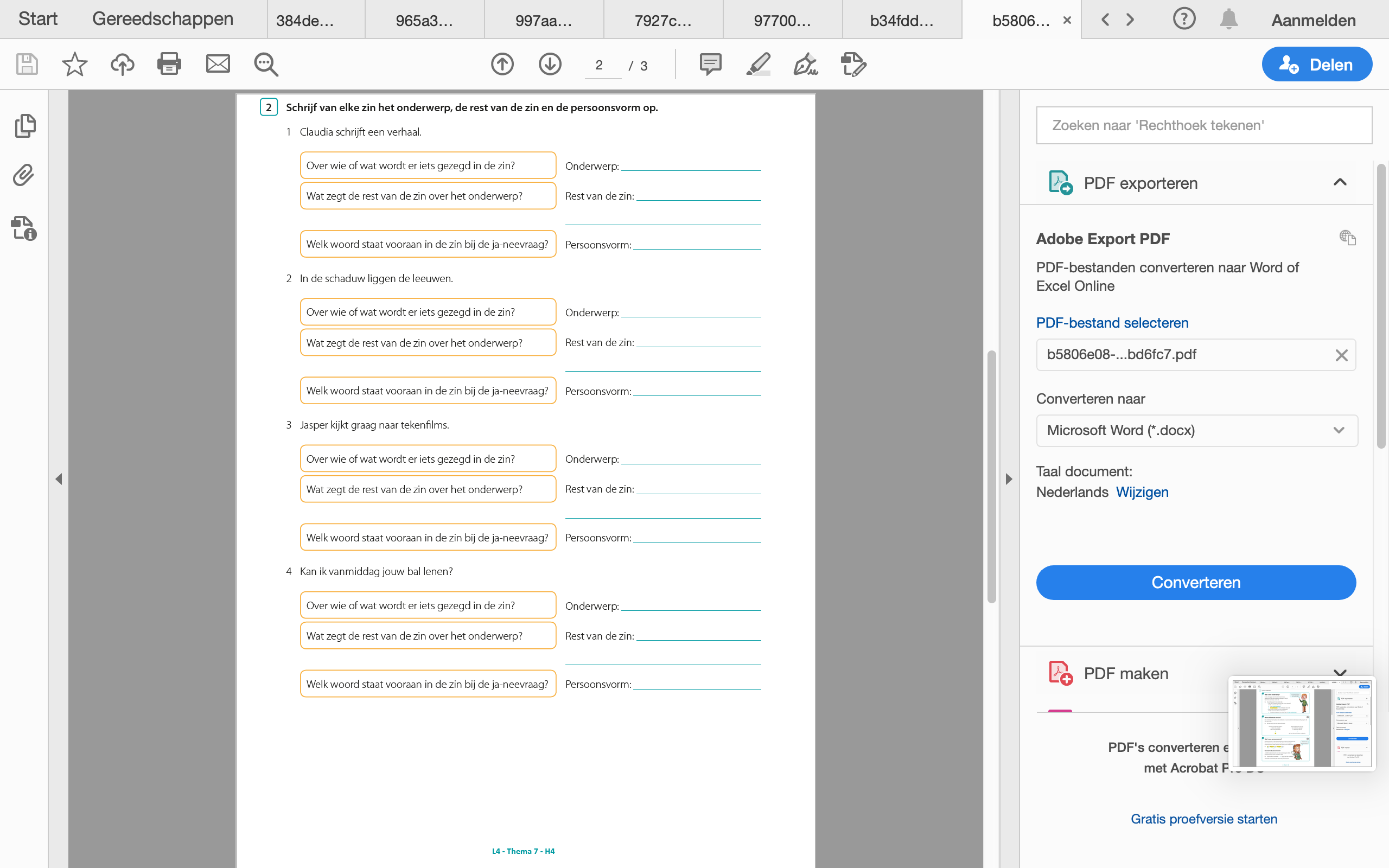 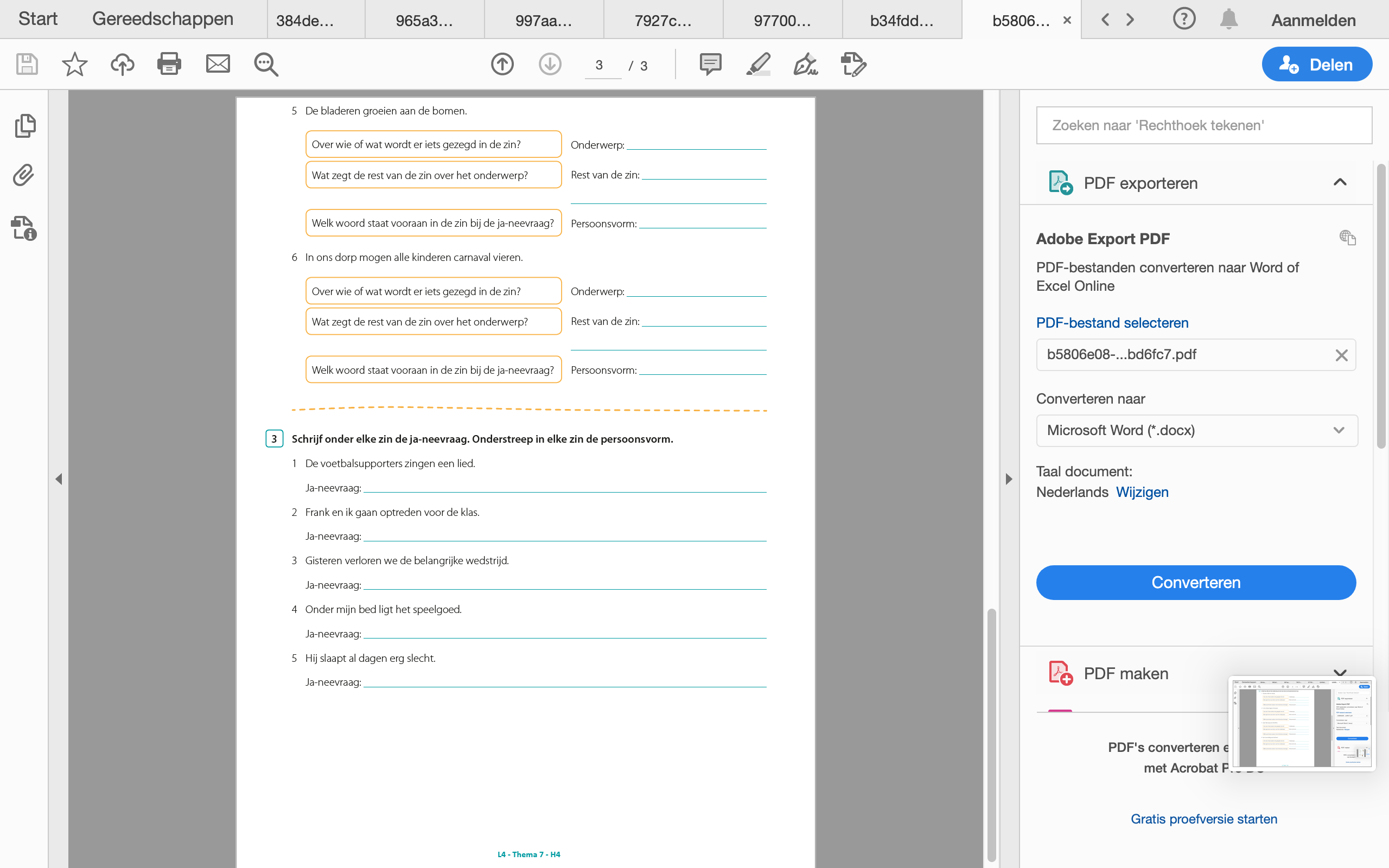 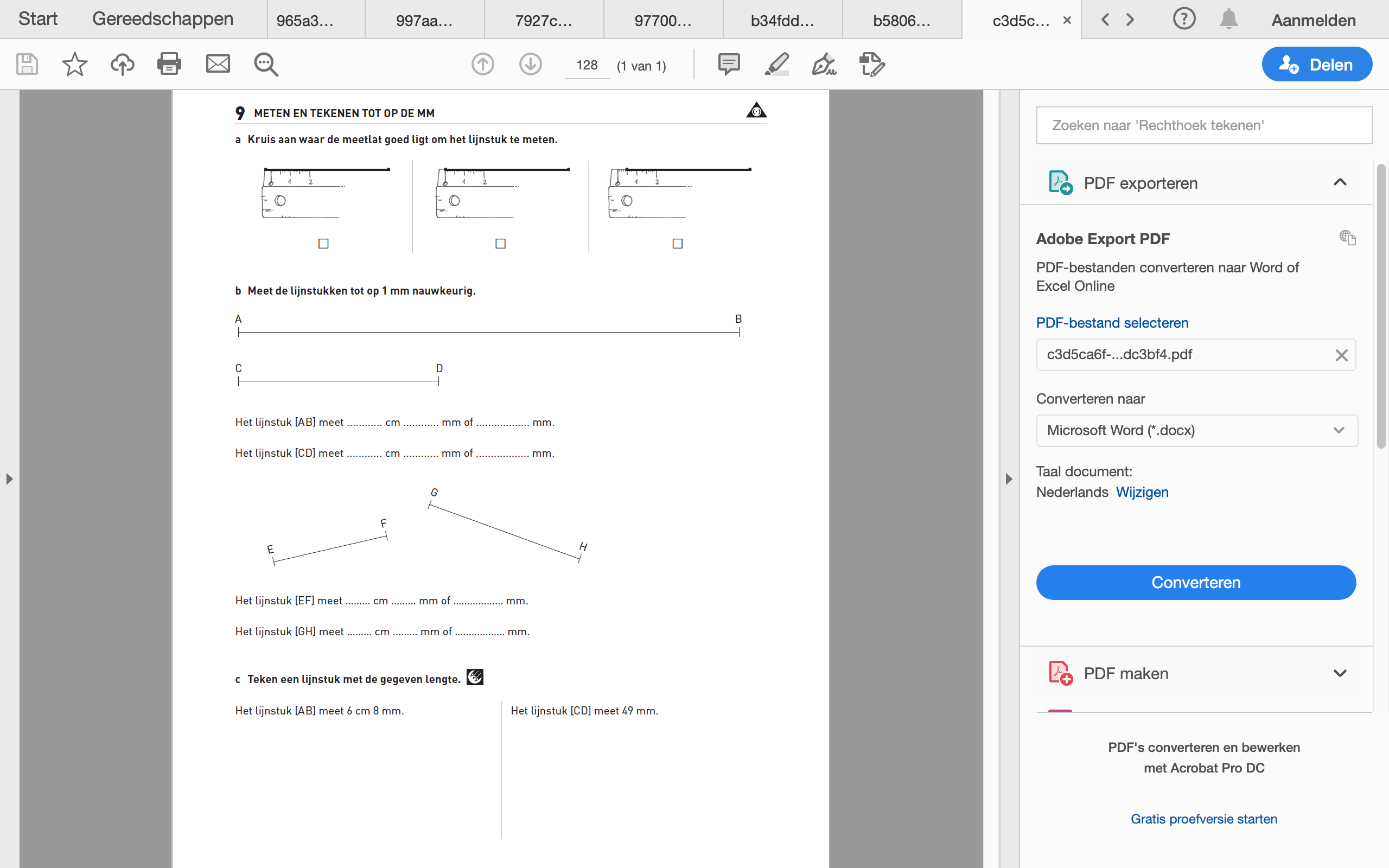 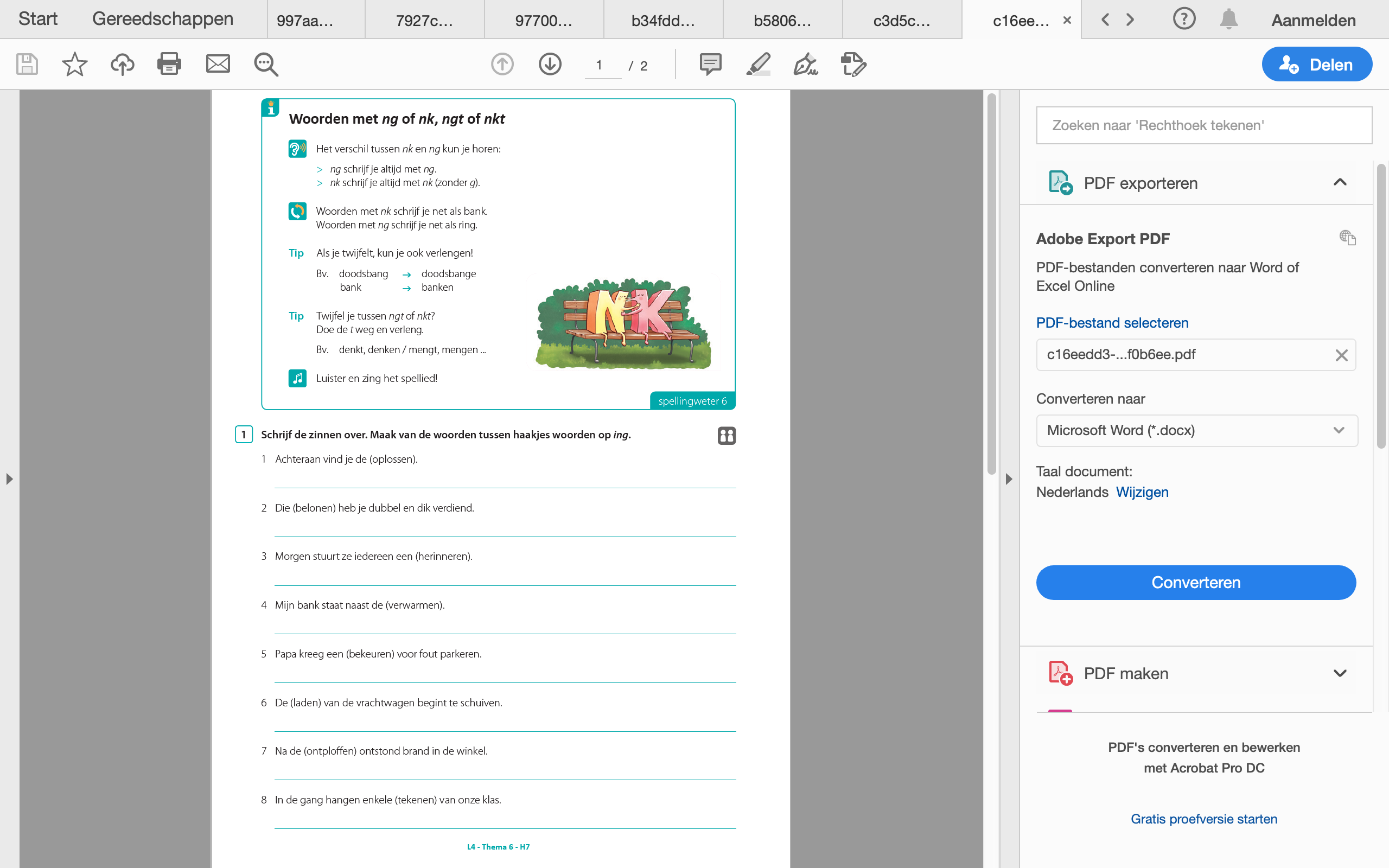 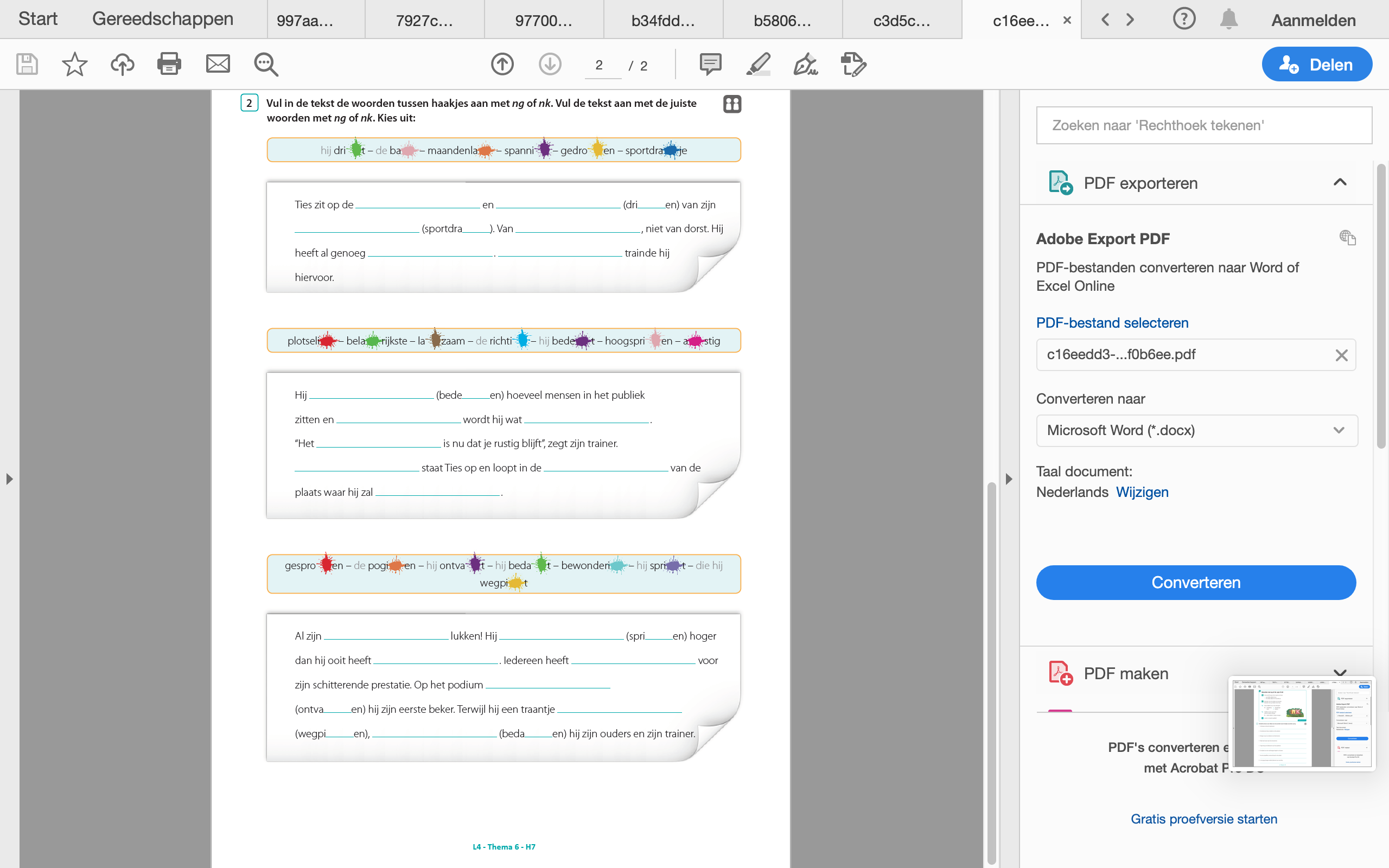 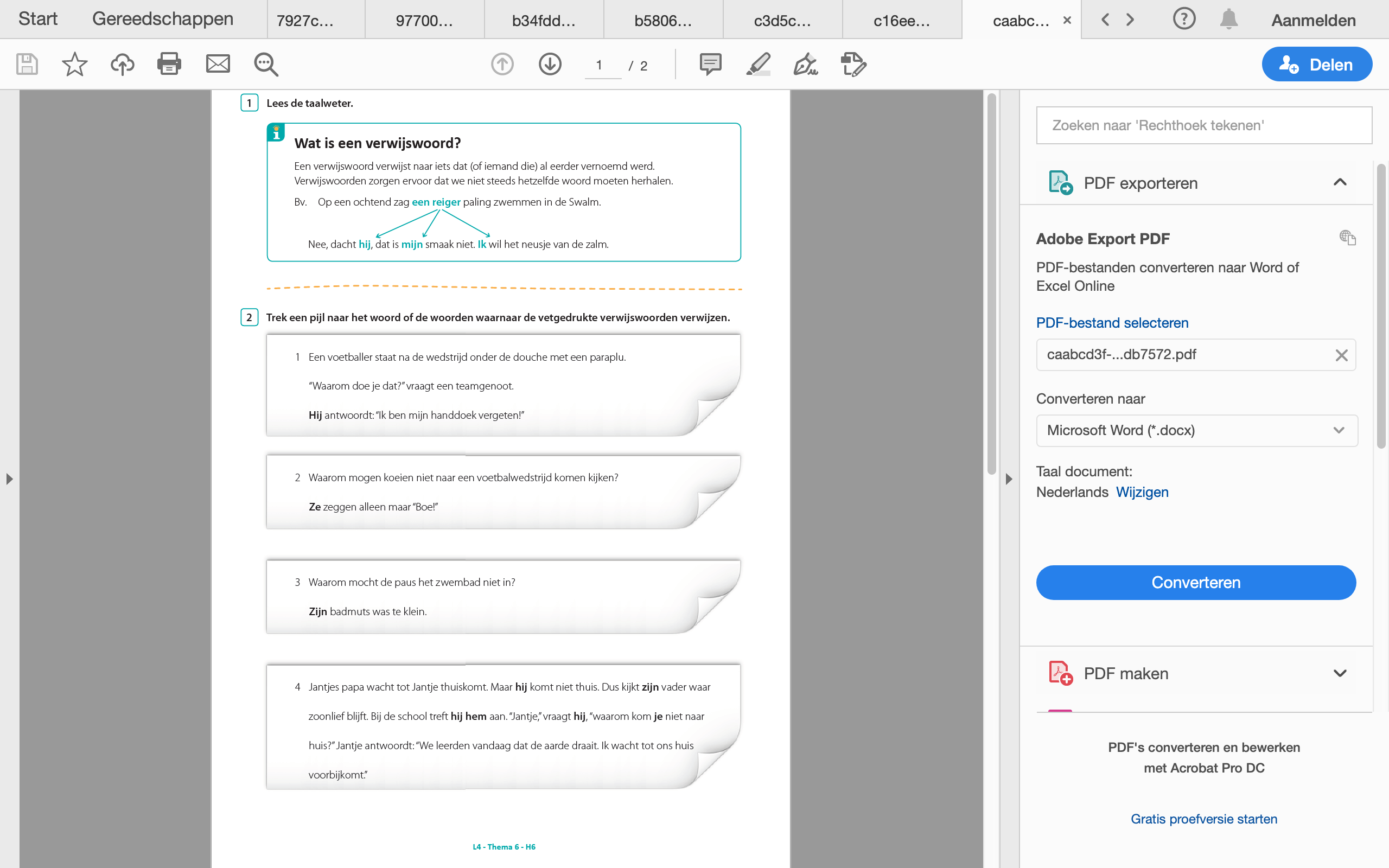 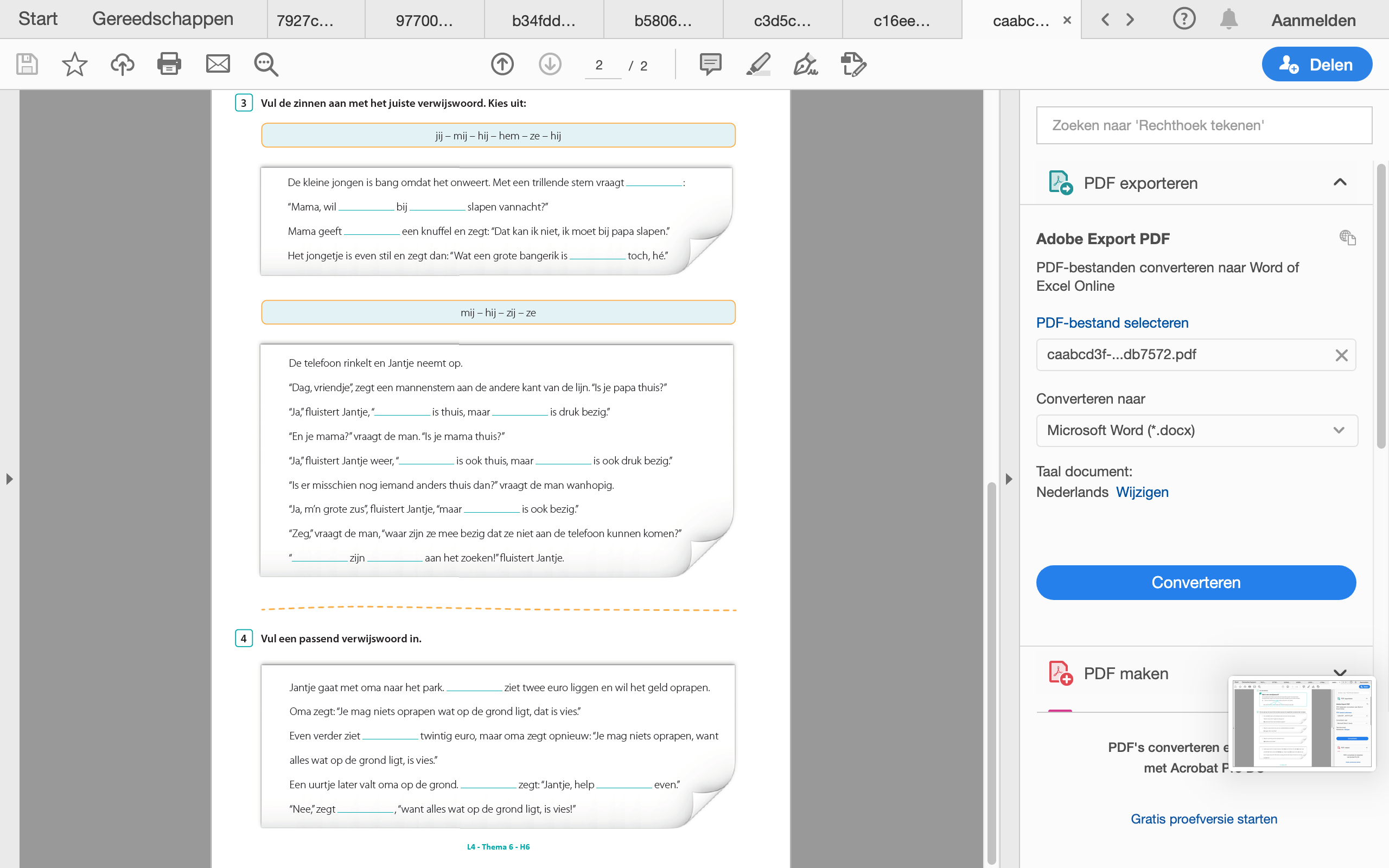 